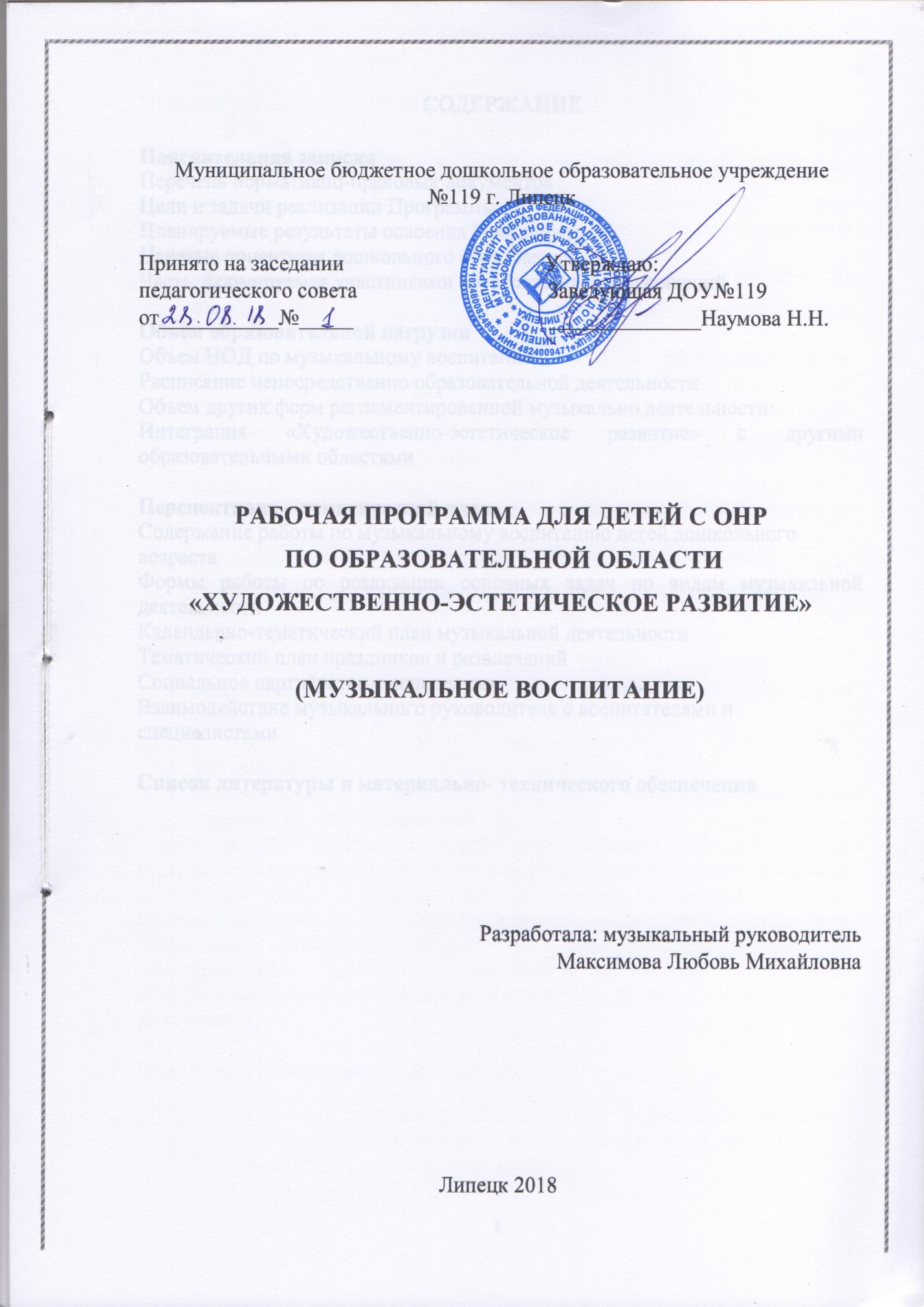 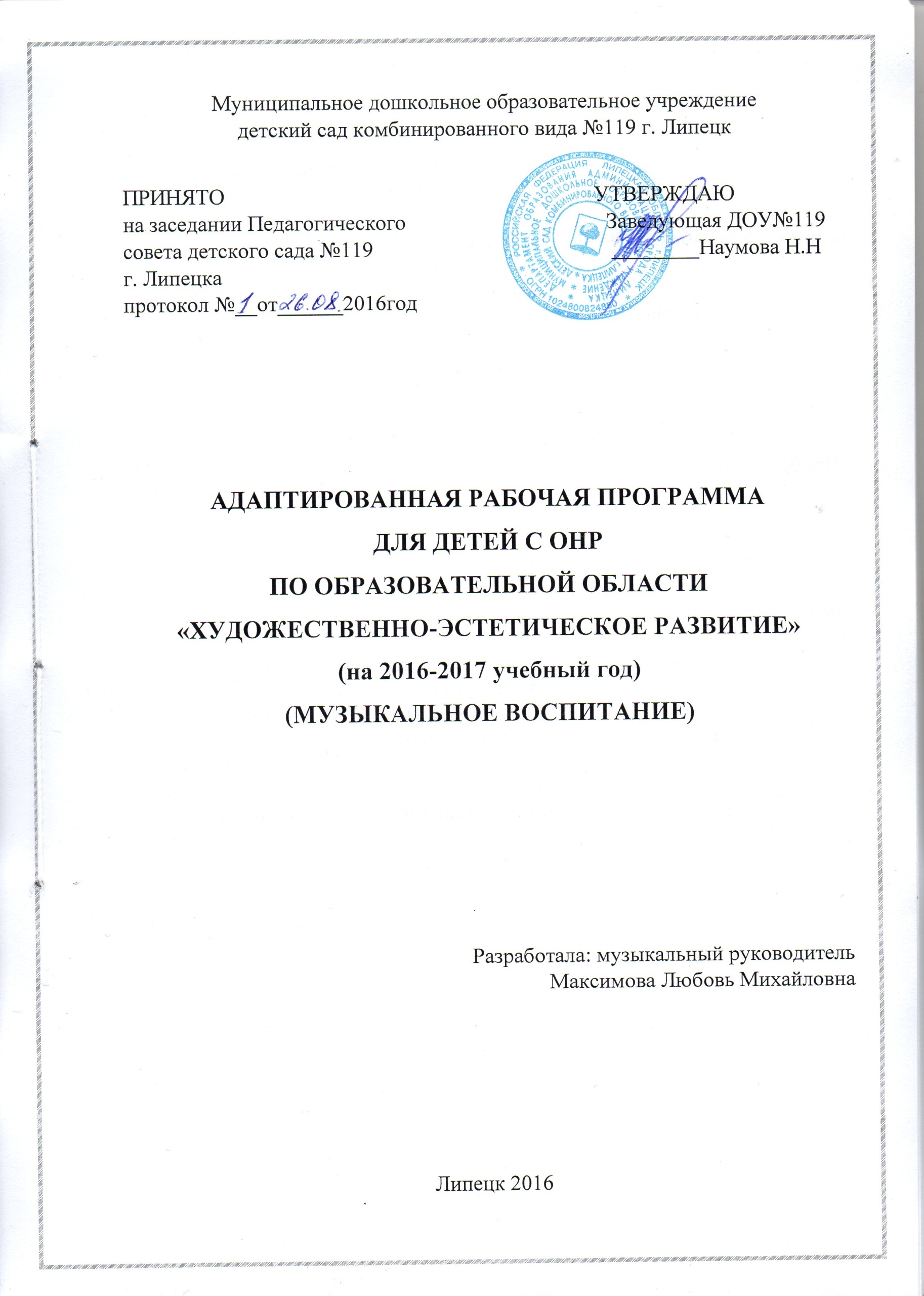 СодержаниеПояснительная запискаПеречень нормативно-правовых документовЦели и задачи реализации ПрограммыПланируемые результаты освоения ПрограммыЦелевые ориентиры дошкольного образованияЧасть, формируемая участниками образовательных отношенийОбъем образовательной нагрузкиОбъем НОД по музыкальному воспитаниюРасписание непосредственно образовательной деятельностиОбъем других форм регламентированной музыкально деятельности:Интеграция «Художественно-эстетическое развитие» с другими образовательными областямиПерспективно – тематический планСодержание работы по музыкальному воспитанию детей дошкольного возрастаФормы работы по реализации основных задач по видам музыкальной деятельностиКалендарно-тематический план музыкальной деятельностиТематический план праздников и развлеченийСоциальное партнёрство с родителямиВзаимодействие музыкального руководителя с воспитателями и специалистамиСписок литературы и материально- технического обеспеченияПОЯСНИТЕЛЬНАЯ ЗАПИСКА1.Пояснительная запискаРабочая программа по образовательной области художественно - эстетическое развитие (музыкальная деятельность) для детей с ОНР (общим недоразвитием речи) 5-8 лет ДОУ №119 г. Липецка (далее Программа) разработана в соответствии:Федеральным Законом от 29 декабря . № 273-ФЗ «Об образовании вРоссийской Федерации.Постановлением Главного государственного санитарного врача Российской Федерации от 15.05.2013 г. № 26 «Об утверждении СанПиН 2.4.1.3049-13» «Санитарно-эпидемиологические требования к устройству содержания и организации режима работы дошкольных образовательных учреждении».Приказом Министерства образования и науки РФ от 17 октября . № 1155 «Об утверждении федерального государственного образовательного стандарта дошкольного образования».Приказом Министерства образования и науки РФ от 30 августа . №1014 «Об утверждении порядка и осуществления образовательной деятельности по основным общеобразовательным программам дошкольного образования».Основной образовательной программой ДОУ №119 г. ЛипецкаАдаптированной образовательной программой дошкольного образования для детей с ОНР ДОУ №119 г. ЛипецкаУставом ДОУПоложением о рабочей программе педагогов дошкольной образовательной организацииДля   развития творческих способностей, певческих навыков и навыков игры на музыкальных инструментах используются парциальная программа «Камертон» Э.П. Костиной и «Ладушки» Каплуновой И. А., Новоскольцевой И. М. Для решения коррекционных задач по устранению нарушения звукопроизношения, а также совершенствованию психофизических функций и творческой активности используется «Сборник конспектов логоритмических занятий с детьми 5 – 8 лет» М. Ю. Картушиной.Цели и задачи реализации ПрограммыСоздание системы работы с детьми дошкольного возраста, обеспечивающей развитие музыкальности детей, способности эмоционально воспринимать музыку.Воспитание любви и интереса к музыке.Обогащение музыкальными впечатлениями, посредством знакомства с разнообразными произведениями.Развитие навыков во всех видах музыкальной деятельности: в пении, слушании, музыкально-ритмических движениях, игре на музыкальных                инструментах.Воспитание и формирование музыкального вкуса.Всестороннее развитие ребёнка, используя все виды                     музыкальной деятельности.Развитие творческой активности во всех доступных детям видах музыкальной деятельности. Решение этих сложных и важных задач помогает детям с речевыми нарушениями раскрыться, снять напряжение и обрести свободу движений и восприятия.Раздел «СЛУШАНИЕ»- ознакомление с музыкальными произведениями, их запоминание, накопление музыкальных впечатлений;  	- развитие музыкальных способностей и навыков культурного слушания музыки; 	 - развитие способности различать характер песен, инструментальных пьес, средств их выразительности; формирование   музыкального вкуса. 	 - развитие способности эмоционально воспринимать музыку,Раздел «ПЕНИЕ»  - формирование у детей певческих умений и навыков 	 - обучение детей исполнению песен на занятиях и в быту, с помощью воспитателя и самостоятельно, с сопровождением и без сопровождения инструмента 	 - развитие музыкального слуха, т.е. различение интонационно точного и неточного пения, звуков по высоте, длительности, слушание себя при пении и исправление своих ошибок 	 - развитие певческого голоса, укрепление и расширение его диапазона.Раздел «МУЗЫКАЛЬНО-РИТМИЧЕСКИЕ ДВИЖЕНИЯ»- развитие музыкального восприятия, музыкально-ритмического чувства и в связи с этим ритмичности движений 	 - обучение детей согласованию движений с характером музыкального произведения, наиболее яркими средствами музыкальной выразительности, развитие пространственных и временных ориентировок  - обучение детей музыкально-ритмическим умениям и навыкам через игры, пляски и упражнения 	 - развитие художественно-творческих способностейРаздел «ИГРА НА ДЕТСКИХ МУЗЫКАЛЬНЫХ ИНСТРУМЕНТАХ» 	 - совершенствование эстетического восприятия и чувства ребенка, 	 - становление и развитие волевых качеств: выдержка, настойчивость, целеустремленность, усидчивость.  - развитие сосредоточенности, памяти, фантазии, творческих способностей, музыкального вкуса. 	 - знакомство с детскими музыкальными инструментами и обучение детей игре на них. 	 - развитие координации музыкального мышления и двигательных функций организма.Раздел «ТВОРЧЕСТВО»: песенное, музыкально-игровое, танцевальное.  Импровизация на детских музыкальных инструментах  - развивать способность творческого воображения при восприятии музыки  - способствовать активизации фантазии ребенка, стремлению к достижению самостоятельно поставленной задачи, к поискам форм для воплощения своего замысла 	 - развивать способность к песенному, музыкально-игровому, танцевальному творчеству, к импровизации на инструментахКоррекционно-развивающие задачи:Коррекция речевых и сопутствующих нарушений сенсомоторных и высших психических функций.Развивать эмоционально-волевую сферу и личностные качества.Развивать общую и мелкую моторику.Развивать музыкально-ритмические способности и слухомоторную координацию.Воспитывать слуховое внимание и память детей.Виды музыкально-коррекционной работы:Пальчиковая гимнастика для мелкой моторики рук.Упражнения для нормализации мышечного тонуса – силы и точности движений.Певческие упражнения для развития силы, высоты, тембра голоса.Упражнения на развитие речевого, певческого дыхания.Театрализованные игры, упражнения, игры-драматизации на восприятие образов и выражение их мимикой, жестами, пластикой, речью, интонацией.Упражнения, пляски, игры, хороводы на развитие чувства темпа и ритма в музыке, движениях, речи, в игре на ДМИ.Игры, хороводы, танцевальные композиции, направленные на воспитание личностных качеств, коллективизма, взаимной поддержки.Целевые ориентиры художественно – эстетического воспитания и развития:Старшая группа (5-6 лет)эмоционально откликается на воздействие     музыкального образа,
- понимает содержание произведений и   выражает свои чувства и эмоции с помощью   творческих высказываний;
- проявляет интерес к произведениям народной,     классической и современной музыки, к    музыкальным инструментам;
- имеет элементарные представления о видах   искусства;
- воспринимает музыку, фольклор;
- сопереживает персонажам музыкальных   произведений.Подготовительная группа (от 6 до 8 лет)- узнавать гимн РФ;- определять музыкальный жанр произведения;- различать части произведения;- определять настроение, характер музыкального произведения;слышать в музыке изобразительные моменты;- воспроизводить и чисто петь несложные песни в удобном диапазоне;- сохранять правильное положение корпуса при пении (певческая посадка);- выразительно двигаться в соответствии с характером музыки, образа;- передавать несложный ритмический рисунок;- выполнять танцевальные движения качественно;- инсценировать игровые песни;- исполнять сольно и в оркестре простые песни и мелодии. Целевые ориентиры по ФГОС ДО:ребенок опирается на свои знания и умения в различных видах музыкально – художественной деятельности.Часть, формируемая участниками образовательных отношений. Содержание образовательной области «Художественно-эстетическое развитие» расширено реализацией программы «Камертон» (автор Э.П. Костина)После проведенного анализа программ по музыкальному воспитанию было определено, что программа «Камертон» представляет собой оригинальную разработку системы музыкального воспитания дошкольников. В программе учтены и представлены «современные требования к образовательной программе, а именно: - она имеет развивающий характер, ориентирована на логическое и системное развитие музыкальности каждого ребенка; - заложена возможность развивающей коррекционной работы с детьми;- учтен оздоровительный компонент; содержание программы сориентировано на создание психологического комфорта и эмоционального    благополучия каждого ребенка.Цель программы – разностороннее и полноценное музыкальное образование (развитие, воспитание, обучение) детей от рождения до семи лет, соответствующее их возрастным возможностям.Она разработана на основе теоретических положений отечественной школы музыкального воспитания дошкольников, основоположником которой признанно в России считается Н. А. Ветлугина. Это теоретические положения о художественно-образной основе музыкальной деятельности дошкольников; о взаимосвязи обучения и творчества в музыкальном воспитании.В программе учтены и представлены «современные требования к образовательной программе, а именно:она имеет развивающий характер, ориентирована на логическое и системное развитие музыкальности каждого ребенка;заложена возможность развивающей коррекционной работы с детьми;учтен оздоровительный компонент; содержание программы сориентировано на создание психологического комфорта и эмоционального благополучия каждого ребенка Содержание образовательной области «Художественно-эстетическое развитие» расширено реализацией программы И.Каплунова, И.Новоскольцева «Ладушки» 	Основной задачей   для всех возрастных групп   является введение в мир музыки с радостью и   улыбкой, что не позволит ребёнку чувствовать себя некомпетентным в том или ином виде деятельностиЗадачи программы:1. Подготовить детей к восприятию музыкальных образов   и представлений;2. Заложить основы гармоничного развития (музыкальный слух, внимание, чувство ритма   и красоты мелодии, движение и индивидуальных музыкальных способностей);3. Приобщить к русской народно-традиционной мировой музыкальной культуре;4. Подготовить к освоению приёмов   и навыков в различных видах музыкальной деятельности   в соответствии с индивидуальными способностями;5. Развивать   коммуникативные   способности (общение детей друг с другом, творческое использование музыкальных    впечатлений     в повседневной жизни);6. Познакомить с многообразием музыкальных форм и жанров в доступной форме.Содержание образовательной области «Художественно-эстетическое развитие» расширено реализацией пособия «Конспекты логоритмических занятий с детьми5-8 лет» М. Ю.  КартушинойЦель пособия: Исправить речевые нарушения ребенкаСформировать речь яркой, выразительной, эмоциональнойВыработать четкие, координированные движения во взаимосвязи с речью.Задачи:уточнение артикуляции, развитие фонематического восприятия, расширение лексического запаса, развитие слухового внимания и двигательной памяти, совершенствование общей и мелкой моторики, развитие мелодико-интонационных и просодических компонентов, развитие творческой фантазии и воображения. ОБЪЁМ ПЕДАГОГИЧЕСКОЙ НАГРУЗКИОбъем НОД по музыкальному воспитанию:Расписание непосредственно образовательной деятельностиОбъем других форм регламентированной музыкально деятельности:Музыкальное развитие детей осуществляется на занятиях, и в повседневной жизни.Музыкальная непосредственно-образовательная деятельность состоят из трех частей.1. Вводная часть. Музыкально-ритмические упражнения. Цель - настроить ребенка на занятие и развивать навыки основных и танцевальных движений, которые будут использованы в плясках, танцах, хороводах. 2. Основная часть. Слушание музыки. Цель - приучать ребенка вслушиваться в звучание мелодии и аккомпанемента, создающих художественно-музыкальный образ, и эмоционально на них реагировать. Подпевание и пение. Цель - развивать вокальные задатки ребенка, учить чисто интонировать мелодию, петь без напряжения в голосе, а также начинать и заканчивать пение вместе с воспитателем.В основную часть в нод включаются и музыкально-дидактические игры, направленные на знакомство с детскими музыкальными инструментами, развитие памяти и воображения, музыкально-сенсорных способностей.3. Заключительная часть. Игра или пляска. Цель - доставить эмоциональное наслаждение ребенку, вызвать чувство радости от совершаемых действий, интерес к музыкальным занятиям и желание приходить на них. В НОД используются коллективные и индивидуальные методы обучения, осуществляется индивидуально-дифференцированный подход с учетом возможностей и особенностей каждого ребенка.ИНТЕГРАЦИЯ ОО «ХУДОЖЕСТВЕННО-ЭСТЕТИЧЕСКОЕ РАЗВИТИЕ» С ДРУГИМИ ОБРАЗОВАТЕЛЬНЫМИ ОБЛАСТЯМИПЕРСПЕКТИВНО-ТЕМАТИЧЕСКОЕ ПЛАНИРОВАНИЕСодержание  работы по музыкальному воспитанию в старшЕй  группе  для детей 5-6 летЦель: накапливать музыкальный опыт в процессе слушания современной, классической музыки, развивать навыки пластического интонирования, формировать в процессе музыкальной деятельности эстетическое сознание.Задачи:СлушаниеРазвивать музыкально-эстетическую потребность в ознакомлении с музыкой, музыкальные эмоции, чувства, переживания    и основы музыкального мышления. Формировать представления об образной природе музыки, учить различать при прослушивании один-два образа. Развивать музыкально-сенсорное восприятие (высота, динамика, тембр звука). Побуждать детей к пластическим музыкально-ритмическим импровизациям в процессе слушания музыки.ПениеПродолжать формировать музыкально-слуховые певческие представления, знакомить с образной природой песен, развивать целостное восприятие песен более сложных по форме, содержанию. Учить воспринимать настроение, характер песни, отмечать изменение музыки запев и припева. Развивать певческую технику – сольное пение, пение с солистом, пение по частям, фразам. Учить выразительному исполнению более сложных песен различной тематики. Формировать навык точного интонирования мелодии, передачи ритмических особенностей песни.Песенное творчество   	Развивать воображение при восприятии и исполнении песни, побуждать к творческой самореализации в пении, формировать способы импровизации окончания мелодии, начатой взрослым. Учить передавать в импровизации нежные, грубые интонации, характерные для различных персонажей, игровых ситуаций («Лифт» Т.Бырченко, «Осенние листья» Ю.Слонова и др.) Музыкально-ритмические движения Развивать художественное восприятие  музыки и движений доступных игр, танцев, хороводов. Развивать восприятие средств выразительности, позволяющих передавать в игре, танце характер и содержание образов. Учить осознанно производить смену движений  в соответствии с изменением ритма, темпа, динамики, запоминать форму танца. Формировать навыки выразительного исполнения более сложного репертуара различной тематики и содержания. Развивать навыки выполнения простых танцевальных движений, разучить движения русского народного танца («ковырялочка», «присядка», шаг с притопом). Продолжать развивать умение ориентироваться в пространстве, перестраиваться  из двух-трех колонн в круг, в два круга и т.д.Развитие танцевально-игрового творчества Побуждать дошкольников проявлять творчество в выразительности исполнения действий игровых персонажей в постановочной игре, танцах с зафиксированными движениями. Учить передавать в игровых импровизациях выразительность взаимодействия двух контрастных персонажей («Котик и козлик» Е.Тиличеевой, «Воробышки» Н.Елисеева). Продолжать формировать навык у детей и желание инсценировать знакомые песенки с развитием сюжета, танцы на предложенную музыку, сюжетные игры. Развивать чувство партнерства в совместных танцевальных импровизациях, играх и свободных плясках («Танец лягушат», «Вальс  кошек»).Игра на детских музыкальных инструментахРазвивать музыкально-эстетическую потребность в ознакомлении с музыкой, исполняемой оркестром детских народных инструментов.  Закрепить название музыкальных детских инструментов, различать их тембры, знать способы звукоизвлечения. Продолжать обучать детей игре на металлофоне, точно, ритмично играть на двух пластинках, знать их название.Инструментальная импровизацияПобуждать детей старшего возраста импровизировать: интонации вопроса – ответа, окончание мелодии, сыгранной взрослым, импровизировать мелодии торжественного и шуточного характера.ФОРМЫ РАБОТЫ ПО РЕАЛИЗАЦИИ ОСНОВНЫХ ЗАДАЧ ПО ВИДАМ МУЗЫКАЛЬНОЙ ДЕЯТЕЛЬНОСТИРаздел «СЛУШАНИЕ»ПЕНИЕРаздел «МУЗЫКАЛЬНО-РИТМИЧЕСКИЕ ДВИЖЕНИЯ»Раздел «ИГРА НА ДЕТСКИХ МУЗЫКАЛЬНЫХ ИНСТРУМЕНТАХ»Раздел «ТВОРЧЕСТВО (песенное, музыкально-игровое, танцевальное. Импровизация на детских музыкальных инструментах)»Календарно-тематический план музыкальной деятельности для детей   от 5-6 лет.СентябрьОктябрьНоябрьДекабрьЯнварьФевральМартАпрельМайИюньИюль-АвгустСодержание работы по музыкальному воспитанию в ПОДГОТОВИТЕЛЬНОЙ ГРУППЕот 6-8 ЛЕТЦель: Продолжать приобщать детей к музыкальной культуре. Воспитывать художественный вкус, сознательное отношение к отечественному музыкальному наследию и современной музыке.  Продолжать обогащать музыкальные впечатления детей, вызывать яркий эмоциональный отклик при восприятии музыки разного характера.СлушаниеФормировать опыт ценностных ориентаций. Знакомить с элементарными музыкальными понятиями. Развивать представление о различных жанрах музыки, различать театрально-драматические. Познакомить с составом симфонического оркестра, его классификациями, с составом оркестра народных инструментов. Совершенствовать умение определять и различать 3-х частную форму музыкального произведения от других. Учить сравнивать, обобщать и различать не только жанры музыки, но и их виды.ПениеЗакрепить представление детей о различных видах песни, научить воспринимать, осознавать и сравнивать эмоционально-образное содержание песен. Способствовать дальнейшему формированию певческого голоса. Совершенствовать звуковысотный, ритмический, тембровый и динамический слух. Развивать правильность зкукообразования, звуковедения, ясность певческой дикции. Побуждать запоминать песни, выученные в течении года.Песенное творчество Продолжать побуждать дошкольников к творческой самореализации в выразительности исполнения. Сочинять мелодии на заданный текст, импровизировать музыку и текст песни определенного содержания. Побуждать импровизировать слова и мелодию песен, соответствующих настроению ребенка(«Веселая песенка» В.Агафонникова, «Грустная песенка» В.Агафонникова). Учить детей импровизировать мелодию в ритме польки, вальса и марша («Марш» Г.Зингера, «Плясовая» Т. Ломомвой).Музыкально-ритмические движения Развивать целостное восприятие музыкально-ритмического репертуара, научить различать все его основные виды (упражнения, танцы, игры). Способствовать дальнейшему развитию навыков движения под музыку. Совершенствовать умение менять движения в соответствии со сменой темпа, динамики, ритмического рисунка. Разучить с детьми танцевальные шаги из современных ритмических танцев, доступных детям по координации. Учить воспринимать более сложную  форму, композицию, последовательность движений танцев, уметь моделировать их на бумаге, фланелеграфе.Развитие танцевально-игрового творчества Побуждать детей к творческой передаче действий персонажей в сюжетных играх, образных упражнениях и этюдах. Побуждать к импровизированным переплясам на народную и современную музыку, придумывать новые танцы на предложенную педагогом музыку, на основе условно-схематичного рисунка.Игра на детских музыкальных инструментахСформировать репертуар музыкальных произведений, исполняемых оркестром. Продолжать обучать детей игре на ДМИ, отработать слаженность и выразительность исполнения простых пьес в оркестре. Научить моделировать форму, характер, содержание музыкальных пьес.  Инструментальная импровизацияОсвоить инструментальную импровизацию на различных детских музыкальных инструментах, уметь импровизировать мелодии таинственного,  грустного, мужественного и других характеров. Учить детей подбирать на слух знакомые мелодии, импровизировать мелодии на заданный текст.ФОРМЫ РАБОТЫ ПО РЕАЛИЗАЦИИ ОСНОВНЫХ ЗАДАЧ ПО ВИДАМ МУЗЫКАЛЬНОЙ ДЕЯТЕЛЬНОСТИ ДЛЯ ДЕТЕЙ 6-8 ЛЕТРаздел «СЛУШАНИЕ»Раздел «ПЕНИЕ»Раздел «МУЗЫКАЛЬНО-РИТМИЧЕСКИЕ ДВИЖЕНИЯ»Раздел «ИГРА НА ДЕТСКИХ МУЗЫКАЛЬНЫХ ИНСТРУМЕНТАХ»Раздел «ТВОРЧЕСТВО»: песенное, музыкально-игровое, танцевальное. Импровизация на детских музыкальных инструментахКалендарно-тематический план музыкальной деятельности для детей   от 6до 8 летСентябрьОктябрьНоябрьДекабрьЯнварьФевральМартАпрельМайИюньИюль-августПримерное тематическое перспективное планирование работыУтренники и досуги.Как форма организации детской музыкальной деятельности, праздники и развлечения сочетаются с другими видами — театрально-игровой, художественно-словесной, изобразительной и помогают решать важные нравственно-эстетические задачи воспитания.Тематический план праздников и развлечений на 2018-2019учебный годСоциальное партнёрство с родителямиВ работе используются разные формы взаимодействия: - размещение информационно – педагогических материалов на стенде «Советы специалиста».По вечерам, когда взрослые приходят за детьми, у них всегда есть немного времени, чтобы пообщаться с воспитателем, обратить внимание на стенд и папки-передвижки, подготовленные совместным трудом воспитателя и музыкального руководителя, содержащие интересную и полезную информацию.Там можно познакомиться с текстами песен, речевых игр и потешек. - индивидуальные консультации, беседыВ течение учебного года проводятся индивидуальные беседы, консультации с родителями. С помощью таких консультаций:родители информируются о музыкальном росте, особенностях музыкального развития их ребёнка, о степени его музыкальной одарённости;даются необходимые педагогические рекомендации в решении тех или иных задач по развитию музыкальных способностей (музыкального слуха, певческих навыков), учитывая индивидуальные особенности каждого ребёнка;- выступления на родительских собраниях;В начале учебного года на первом родительском собрании родителям рассказывается об организации музыкально-образовательного процесса в новом учебном году; сообщается о запланированных музыкальных праздниках, досугах; объясняются основные задачи музыкально-эстетического воспитания и развития детей в данной возрастной группе, родители знакомятся с инновационными музыкальными методиками (проекты, презентации), которые будут применяться для решения поставленных задач.Это вызывает эмоциональное расположение родителей, их заинтересованность в эффективности музыкального развития ребёнка, готовность к совместной музыкально-творческой деятельности и организации музыкальной деятельности ребёнка в семье.В течение года на родительских собраниях проводятся выступления по вопросам музыкально-эстетического воспитания детей, основным направлениям и формам совместной музыкальной деятельности родителя и ребёнка в семье, организации совместных музыкальных праздников и досугов.В конце учебного года на родительском собрании подводятся итоги проведённой работы, отмечаются достигнутые, благодаря совместным усилиям, результаты музыкального развития детей, на основе проводимой диагностики музыкальных способностей детей в течении года, их творческие успехи; совместно с родителями намечаются пути дальнейшего взаимодействия и сотрудничества. - участие родителей в подготовке и проведении праздников и развлечений  Последнее направление в работе с родителями оказалось самым привлекательным, востребованным, полезным для сближения родителей с детьми. Праздник в детском саду – это радость, веселье, торжество, яркие положительные эмоции; совместная деятельность родителей и детей по подготовке и проведению таких праздников формирует взаимодействия родителей со своими детьми, помогает установить эмоциональный контакт, доверительные отношения между ними. На протяжении всего года мы проводим работу, занимаемся с детьми индивидуально. Песни и танцы, выученные на музыкальных занятиях, ложатся в основу утренников и развлечений, на которых родители могут увидеть творческие и исполнительские способности своих детей и результаты кропотливой работы музыкального руководителя, воспитателей и, конечно же, самих ребят.Творческая группа родителей является опорой и хорошими помощниками. Некоторые владеют компьютерными технологиями и помогают в технических вопросах, есть родители, которые шьют красивые костюмы, многие предлагают свои услуги по украшению и оформлению зала к праздникам.В нашей методической копилке немало сценариев совместных праздников для детей дошкольного возраста и их родителей, и такие праздники проводятся во всех возрастных группах. Опыт показывает: что при условии постоянной и планомерной работы по привлечению родителей к совместной деятельности по подготовке и проведению детских праздников, большинство из них начинают активно участвовать в таковой деятельности. А итогом этой работы становится сближение родителей с детьми, обогащение отношений между ними через эмоциональное общение, появление у них потребности в содержательном досуге. И если у ребёнка через много лет останутся воспоминания о детском празднике, как о светлой, волшебной, радости общения, значит, эта работа была не напрасной.ВЗАИМОДЕЙСТВИЕ МУЗЫКАЛЬНОГО РУКОВОДИТЕЛЯ С ВОСПИТАТЕЛЯМИВзаимодействие музыкального руководителя с педагогическим коллективом дошкольного образовательного учреждения включает: ознакомление воспитателей с теоретическими вопросами музыкального образования детей; разъяснение содержания и методов работы по музыкальному образованию детей в каждой возрастной группе; обсуждение сценариев праздников и развлечений; участие в изготовлении праздничных декораций, костюмов, в оформлении интерьера дошкольного образовательного учреждения к праздникам; участие в организации предметно-пространственной музыкальной развивающей среды; оказание методической помощи педагогическому коллективу в решении задач музыкального образования детей; участие в педагогических советах дошкольного образовательного учреждения. Формы взаимодействия музыкального руководителя и педагогического коллектива включают: 1. Индивидуальные и групповые (по 2–4 человека) консультации, в ходе которых обсуждаются вопросы индивидуальной работы с детьми, музыкально-воспитательной работы в группах, используемого на занятиях музыкального репертуара, вопросы организации музыкальной среды дошкольного образовательного учреждения; осуществляется работа по освоению и развитию музыкально-исполнительских умений воспитателей; 2. Практические занятия педагогического коллектива, включающие разучивание музыкального репертуара для детей; 3. Семинары, в ходе которых осуществляется знакомство с новой музыкально-методической литературой; 4. Практикумы, включающие наряду с теоретическим освоением материала практическое выполнение различных заданий в группах; 5. Выступления на педагогических советах с докладами, тематическими сообщениями по проблемам музыкального образования детей; 6. Проведение открытых музыкальных занятий, вечеров досуга с последующим их анализом и обсуждением с точки зрения взаимодействия всего педагогического коллектива в решении задач музыкального развития детей.ВЗАИМОДЕЙСТВИЕ МУЗЫКАЛЬНОГО РУКОВОДИТЕЛЯ С ИНСТРУКТОРОМ ПО ФИЗИЧЕСКОЙ КУЛЬТУРЕ        Музыка является одним из средств физического воспитания. Кроме того, что она положительно воздействует на эмоции детей, создает у них хорошее настроение, помогает активировать умственную деятельность, музыкальное сопровождение способствует увеличению моторной плотности занятия, его организации, освобождает инструктора или воспитателя от подсчета, привлекает внимание к жестам, осанке, позе, мимике. Вот здесь и необходима помощь музыкального руководителя. Поэтому если на утренней гимнастике, занятии или развлечении мне необходимо музыкальное сопровождение мы вместе подбираем музыкальные произведения к различным упражнениям и играм. Энергичный бодрый марш для ходьбы, легкая танцевальная музыка для прыжков – полька, галоп. Чаще всего используется музыка, в том числе и звукозаписи, в подвижных и хороводных играх, во время проведения эстафет и соревнований, а также в заключительной части занятия, когда музыка выступает как успокаивающее, обеспечивающее постепенное снижение физической нагрузки средство.      Совместно с инструктором по физической культуре проводит музыкально-спортивные праздники и развлечения.ВЗАИМОДЕЙСТВИЕ МУЗЫКАЛЬНОГО РУКОВОДИТЕЛЯ С ПЕДАГОГОМ – ПСИХОЛОГОМ         Педагог-психолог:осуществляет сопровождение на занятиях по развитию памяти, внимания, координации движений, при подготовке к проведению праздников, досуга;участвует в проведении музыкальной терапии;организует психологическое сопровождение детей раннего возраста на музыкальных занятиях;участвует в организации и проведении театрализованных представлений;обеспечивает психологическую безопасность во время проведения массовых праздничных мероприятий.ВЗАИМОДЕЙСТВИЕ МУЗЫКАЛЬНОГО РУКОВОДИТЕЛЯ С УЧИТЕЛЕМ-ЛОГОПЕДОМ:- Составление рекомендаций для воспитателей по теме: «Музыкальные упражнения в коррекции ОНР» и по темам учителя-логопеда.Поиск новых форм сотрудничества музыкального руководителя с родителями детей является важнейшим направлением обеспечения качества музыкального образования дошкольников. Музыкальный руководитель должен акцентировать внимание на сохранении преемственности между семьей и дошкольным учреждением в подходах к решению задач музыкального образования детей. С этой целью музыкальный руководитель знакомит родителей с динамикой развития музыкальных способностей детей, с достижениями детей в области музыкального развития, с репертуаром, осваиваемым детьми в дошкольном образовательном учреждении (по желанию родителей). СПИСОК ЛИТЕРАТУРЫ И МАТЕРИАЛЬНО- ТЕХНИЧЕСКОЕ ОБЕСПЕЧЕНИЕТехническое оборудование:	- Фортепиано	- Музыкальный центр	- Шар зеркальный, световая техника: лазит, светящийся шар.	- Мультимедийное оборудование: экран, проектор, интерактивная доска, ноутбук.	- Телевизор	- Микрофоны	- Домашний кинотеатр	- Микшерский пульт	- Колонки	Детские музыкальные инструменты:- Металлофон - Свистульки - Барабаны- Бубны - Тамбурины маленькие- Треугольники - Маракасы - Трещотки пластинчатые- Кастаньеты - Бубенчики- Бубенцы на ручке- Колокольчик большой- Колокольчики - Ложки деревянные- Гармошка- Погремушки Костюмы:- Костюмы театральные детские- Костюмы театральные для взрослыхДидактические материалы:- Портреты композиторов- Дидактические игры по музыкальному воспитаниюМебель:- Стулья детские - Стулья мягкие для взрослых- Столы детские- Ковры- Ширма для кукольного театра- Зеркала - Хореографический станокМетодическая литература.1. Музыка в детском саду Н. Ветлугина; И. Н.Б. Улашенко «Музыка» разработки занятий, 2. «Ладушки» программа музыкального образования детей дошкольного возраста. Ж.Е. Фирилева, Е.Г. Сайкина «Са-фи-дансе» танцевально игровая гимнастика для детейС-Пб «Детство -пресс», 2007г.3. «Камертон» программа музыкального образования детей раннего и дошкольного возраста / Э. П. Костина. – 2-е изд. – М.: Просвещение, 20064. «Хрестоматия» к программе «Камертон»/  музыка образов и настроений- часть1, выпуск 1, выпуск 2//музыка для движения- выпуск 3, выпуск 4./Я люблю музыку- слушание//Я люблю музыку- игра на ДМИ//певческая деятельность- часть 2,выпуск 3, сборник 1-8/5. «Модернизация музыкального образования дошкольников: проблемы, поиск, перспективы» / Э. П. Костина. 6. программа «Приобщение детей к истокам русской народной культуры» ред. О.Л. Князевой, М.Д. Маханевой, 1999 г.,  «Красота. Радость. Творчество». Программа / сост. Комарова, Т. С., Антонова А.В., Зацепина, доп. – М., 2002.        7.«Театрализованная деятельность в детском саду» Е.А.Антипина8. «Играем в театр» Т.Н Дронова9. «Улыбка судьбы» И.Медведева, Т.Шишова10. «Танцевальная мозаика» С.Л Слуцкая11. «100 музыкальных игр для развития дошкольников»Г.И.Анисимова12. «Праздники без проблем» сценарии для детского сада Л.В.Светличная13.«Наши талантливые малыши» сценарии праздников и театрализованных представлений Е.П. Букарина14. «Календарные и народные праздники в детском саду» осень-зима, выпуск1 Г.А.Лапшина15. «Музыкальные праздники» ранний возраст З.В.Ходаковская16. «Музыкальные праздники и занятия» для детей 3-4 лет. З.В.Ходаковская17. «Осенние праздники в ДОУ» сценарии с нотным приложением, выпуск 1, Е.А.Никитина18. «Музыкальные праздники в ДОУ» сценарии с нотным приложением  Е.А. Антипина 19. «Веселый калейдоскоп» Е.Н. Арсенина20. «Праздники  и развлечения в ДОУ» М.Б Зацепина, Т.В.Антонова21. «Музыкальное воспитание в ДОУ»  М.А.Давыдова22. «Развитие ребенка в музыкальной деятельности»М.Б.Зацепина, 23. «Звук волшебник » Образовательная программа по воспитанию детей старшего дошкольного возраста.  Т.Н. Девятова24. «Наглядные средства в музыкальном воспитаниидошкольников» Л.И Комиссаров, Э. П. Костина.25. «Обучение дошкольников игре на детских музыкальных инструментов» Н.Г.Кононова26. «Система музыкально-оздоровительной работы в ДОУ»О.Н.Арсеневская27. «Песня, танец, марш»О.П.Радынова28. «Музыка о животных и птицах» О.П. Радынова29. «Настроения, чувства в музыке»О.П. Радынова30. «Сказка в музыке, музыкальные инструменты» О.П.Радынова31. «Природа в музыке»О.П. Радынова32. «Музыкально-дидактические игры для дошкольников»Н.Г.Кононова33. «Учите детей петь» Т.М. Орлова,С.ИБекина34. «МУЗЫКА-Разработки занятий» младшая группа, Средняягруппа  Н.Б.Улашенко35. «МУЗЫКА- нестандартные занятия» 2-ая младшая группа, средняя группа, подготовительная группа Н.Б.Улашенко36. «Учитете детей песть»Т.М.Орлова С.М.Бекина (с3до8)37. «Музыка и движение» С.М.Бекина, Т.П.Ломова, Е.Н.Соковнина38.  «Слушание музыки» О.П.Радынова39. «Обучение игре на детских музыкальных инструментах» Кононова Н.40.«Сборник конспектов логоритмических занятий с детьми 5 – 8 лет» М. Ю. Картушиной.Приложение №1 Циклограмма рабочего времени (рабочих часов в неделю 32)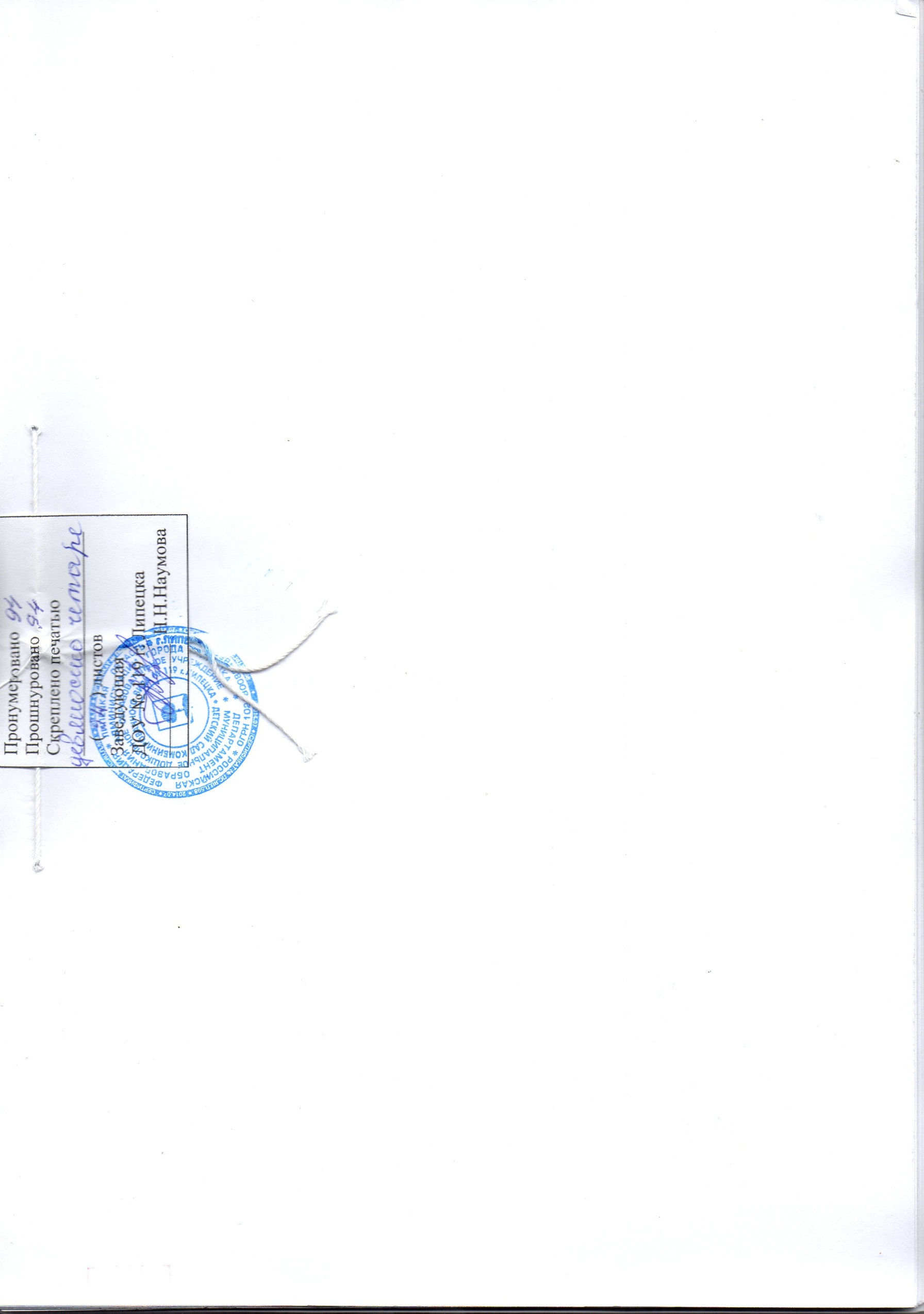 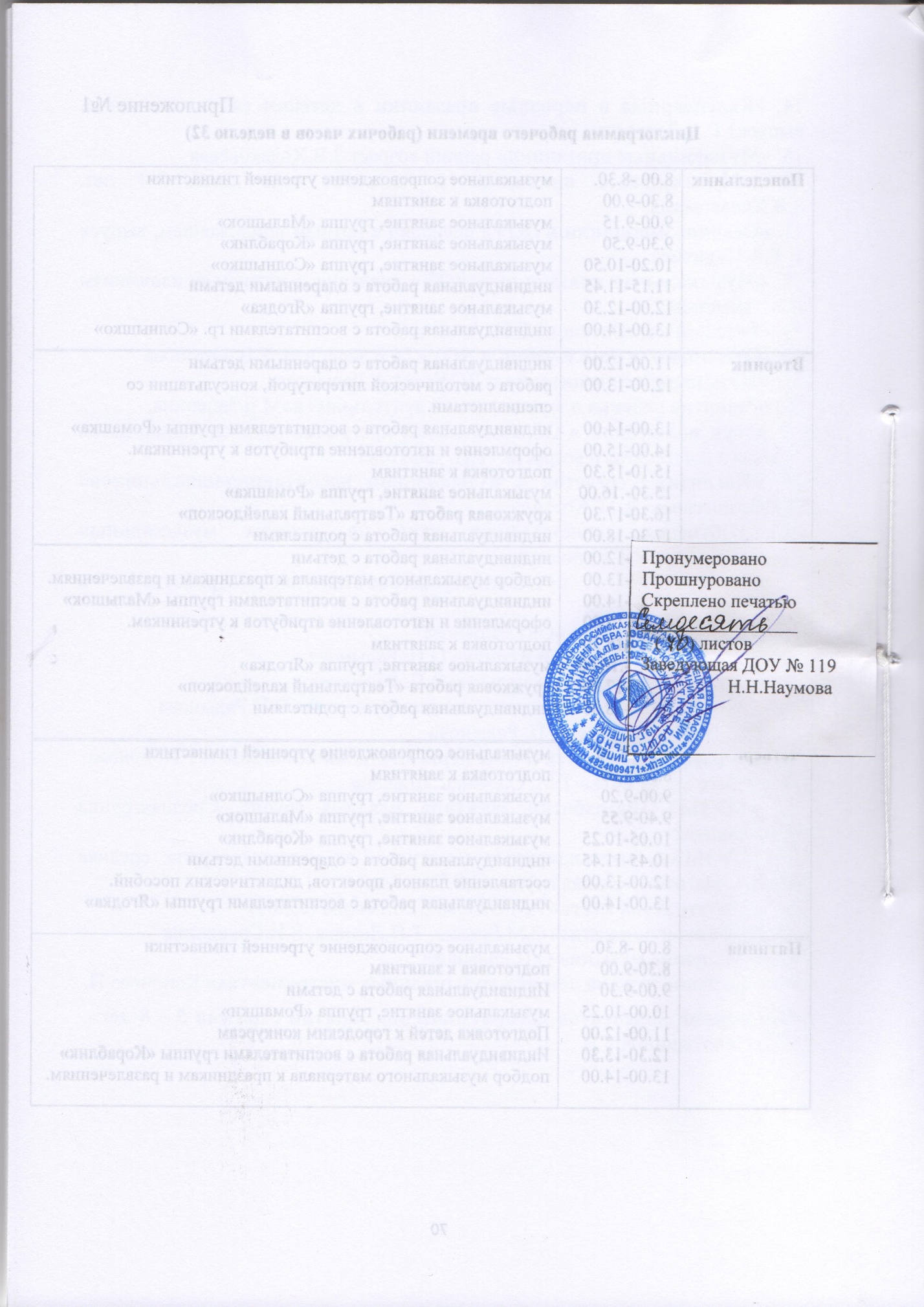 ГруппаВозраст  Старшая5-6 летПодготовительная6-8летДлительность НОД25 минут30 минутКоличество в неделю22Общее время в мин.5060Дни неделиСтаршая«Ромашка»Под-ая гр.«Ягодка»Под-ая гр.«Солнышко»Понедельник12.00-12.3010.20-10.50Вторник15.30-16.00Среда15.30-16.00Четверг9.00-9.30пятница10.00-10.25ГруппаВозраст  Старшая5-6 летСтаршая5-6 летСтаршая5-6 летПодготовительная6-7летПодготовительная6-7летПодготовительная6-7летПродолжит.количествоколичествоКоличествоКоличествоПродолжит.В месяцВ годПродолжит.В месяцВ годДосуги 25-3011230-35112Утренники 35-45535-456Образовательная область«Социально-коммуникативное развитие»1. Формирование представления о музыкальной культуре и музыкальном искусстве; развитие навыков игровой деятельности; формирование гендерной, семейной, гражданской принадлежности, патриотических чувств, чувства принадлежности к мировому сообществу.2. Развитие свободного общения о музыке с взрослыми и сверстниками; 3. Формирование основ безопасности собственной жизнедеятельности в различных видах музыкальной деятельности.Образовательная область«Познавательное развитие»1. Расширение музыкального кругозора детей;2. Сенсорное развитие;3. Формирование целостной картины мира средствами музыкального искусства, творчества.Образовательная область«Речевое развитие»1. Развитие устной речи в ходе высказываний детьми своих впечатлений, характеристики музыкальных произведений; 2. Практическое овладение детьми нормами речи;3. Обогащение «образного словаря» Образовательная область«Художественно-эстетическое развитие»1.   Развитие детского творчества;2.   Приобщение к различным видам искусства;3.   Использование художественных произведений для обогащения содержания музыкальных примеров;4.   Закрепления результатов восприятия музыки. 5.  Формирование интереса к эстетической стороне окружающей действительности.Образовательная область«Физическое развитие»1.   Развитие физических качеств в ходе музыкально - ритмической деятельности; использование музыкальных произведений в качестве музыкального сопровождения различных видов детской деятельности и двигательной активности;2.  Сохранение и укрепление физического и психического здоровья детей;3.   Формирование представлений о здоровом образе жизни, релаксации. Формы работыФормы работыФормы работыФормы работыРежимные моменты Совместная деятельность педагога с детьмиСамостоятельная деятельность детейСовместная деятельность с семьейФормы организации детейФормы организации детейФормы организации детейФормы организации детейИндивидуальныеПодгрупповыеГрупповыеПодгрупповыеИндивидуальные Индивидуальные ПодгрупповыеГрупповыеПодгрупповыеИндивидуальныеИспользование музыки:-на утренней гимнастике и физкультурных занятиях;- на музыкальных занятиях;- во время умывания- на других занятиях (ознакомление с окружающим миром, развитие речи, изобразительная деятельность)- во время  прогулки (в теплое время) - в сюжетно-ролевых играх- перед дневным сном- при пробуждении- на праздниках и развлеченияхЗанятия Праздники, развлеченияМузыка в повседневной жизни:-Другие занятия-Театрализованная деятельность-Слушание музыкальных сказок, -Просмотр мультфильмов, фрагментов детских музыкальных фильмов- Рассматривание иллюстраций в детских книгах, репродукций, предметов окружающей действительности;- Рассматривание портретов композиторовСоздание условий для самостоятельной музыкальной деятельности в группе: подбор музыкальных инструментов (озвученных и неозвученных), музыкальных игрушек, театральных кукол, атрибутов, элементов костюмов для театрализованной деятельности. Игры в «праздники», «концерт», «оркестр», «музыкальные занятия»Консультации для родителейРодительские собранияИндивидуальные беседыСовместные праздники, развлечения в ДОУ (включение родителей в праздники и подготовку к ним)Театрализованная деятельность Создание наглядно-педагогической пропаганды для родителей (стенды, папки или ширмы-передвижки)Оказание помощи родителям по созданию предметно-музыкальной среды в семьеПрослушивание аудиозаписей с просмотром соответствующих иллюстраций,репродукций картин, портретов композиторовФормы работыФормы работыФормы работыФормы работыРежимные моменты Совместная деятельность педагога с детьмиСамостоятельная деятельность детейСовместная деятельность с семьейФормы организации детейФормы организации детейФормы организации детейФормы организации детейИндивидуальныеПодгрупповыеГрупповыеПодгрупповыеИндивидуальные Индивидуальные ПодгрупповыеГрупповыеПодгрупповыеИндивидуальныеИспользование пения:- на музыкальных занятиях;- на других занятиях - во время  прогулки (в теплое время) - в сюжетно-ролевых играх-в театрализованной деятельности- на праздниках и развлеченияхЗанятия Праздники, развлеченияМузыка в повседневной жизни:-Театрализованная деятельность-Пение знакомых песен во время игр, прогулок в теплую погоду- Пение знакомых песен при рассматривании иллюстраций в детских книгах, репродукций, предметов окружающей действительностиСоздание условий для самостоятельной музыкальной деятельности в группе: подбор музыкальных инструментов (озвученных и неозвученных), иллюстраций знакомых песен, музыкальных игрушек, макетов инструментов, хорошо иллюстрированных «нотных тетрадей по песенному репертуару», театральных кукол, атрибутов для театрализации, элементов костюмов различных персонажей. Портреты композиторов. ТСО Создание для детей игровых творческих ситуаций (сюжетно-ролевая игра), способствующих сочинению мелодий разного характера (ласковая колыбельная, задорный или бодрый марш, плавный вальс, веселая плясовая). Игры в «кукольный театр», «спектакль» с игрушками, куклами, где используют песенную импровизацию, озвучивая персонажей. Музыкально-дидактические игрыПение знакомых песен при рассматривани иллюстраций в детских книгах, репродукций, портретов композиторов, предметов окружающей действительностиСовместные праздники, развлечения в ДОУ (включение родителей в праздники и подготовку к ним)Театрализованная деятельность (концерты родителей для детей, совместные выступления детей и родителей, совместные театрализованные представления, шумовой оркестр)Открытые музыкальные занятия для родителейСоздание наглядно-педагогической пропаганды для родителей (стенды, папки или ширмы-передвижки)Создание музея любимого композитораОказание помощи родителям по созданию предметно-музыкальной среды в семьеПосещения детских музыкальных театров,Совместное пение знакомых песен при рассматривании иллюстраций в детских книгах, репродукций, портретов композиторов, предметов окружающей действительности Создание совместных песенников Формы работыФормы работыФормы работыФормы работыРежимные моменты Совместная деятельность педагога с детьмиСамостоятельная деятельность детейСовместная деятельность с семьейФормы организации детейФормы организации детейФормы организации детейФормы организации детейИндивидуальныеПодгрупповыеГрупповыеПодгрупповыеИндивидуальные Индивидуальные ПодгрупповыеГрупповыеПодгрупповыеИндивидуальныеИспользование музыкально-ритмических движений:-на утренней гимнастике и физкультурных занятиях;- на музыкальных занятиях;- на других занятиях - во время  прогулки - в сюжетно-ролевых играх- на праздниках и развлеченияхЗанятия Праздники, развлеченияМузыка в повседневной жизни:-Театрализованная деятельность-Музыкальные игры, хороводы с пением-Инсценирование песен-Формирование танцевального творчества,-Импровизация образов сказочных животных и птиц- Празднование дней рожденияСоздание условий для самостоятельной музыкальной деятельности в группе: -подбор музыкальных инструментов, музыкальных игрушек, макетов инструментов, хорошо иллюстрированных «нотных тетрадей по песенному репертуару», атрибутов для музыкально-игровых упражнений, -подбор элементов костюмов различных персонажей дляинсценирование песен, музыкальных игр и постановок небольших музыкальных спектаклей. Портреты композиторов. ТСОСоздание для детей игровых творческих ситуаций (сюжетно-ролевая игра), способствующих импровизации движений разных персонажей под музыку соответствующего характераПридумывание простейших танцевальных движенийИнсценирование содержания песен, хороводовСоставление композиций танцаСовместные праздники, развлечения в ДОУ (включение родителей в праздники и подготовку к ним)Театрализованная деятельность (концерты родителей для детей, совместные выступления детей и родителей, совместные театрализованные представления, шумовой оркестр)Открытые музыкальные занятия для родителейСоздание наглядно-педагогической пропаганды для родителей (стенды, папки или ширмы-передвижки)Создание музея любимого композитораОказание помощи родителям по созданию предметно-музыкальной среды в семьеПосещения детских музыкальных театров Создание фонотеки, видеотеки с любимыми танцами детейФормы работыФормы работыФормы работыФормы работыРежимные моменты Совместная деятельность педагога с детьмиСамостоятельная деятельность детейСовместная деятельность с семьейФормы организации детейФормы организации детейФормы организации детейФормы организации детейИндивидуальныеПодгрупповыеГрупповыеПодгрупповыеИндивидуальные Индивидуальные ПодгрупповыеГрупповыеПодгрупповыеИндивидуальные- на музыкальных занятиях;- на других занятиях - во время  прогулки - в сюжетно-ролевых играх- на праздниках и развлеченияхЗанятия Праздники, развлеченияМузыка в повседневной жизни:-Театрализованная деятельность-Игры с элементами  аккомпанемента- Празднование дней рожденияСоздание условий для самостоятельной музыкальной деятельности в группе: подбор музыкальных инструментов, музыкальных игрушек, макетов инструментов, хорошо иллюстрированных «нотных тетрадей по песенному репертуару», театральных кукол, атрибутов и элементов костюмов для театрализации. Портреты композиторов. ТСО Создание для детей игровых творческих ситуаций (сюжетно-ролевая игра), способствующих импровизации в музицированииМузыкально-дидактические игрыИгры-драматизацииАккомпанемент в пении, танце и др.Детский ансамбль, оркестр Игра в «концерт», «музыкальные занятия»  Совместные праздники, развлечения в ДОУ (включение родителей в праздники и подготовку к ним)Театрализованная деятельность (концерты родителей для детей, совместные выступления детей и родителей, совместные театрализованные представления, шумовой оркестр)Открытые музыкальные занятия для родителейСоздание наглядно-педагогической пропаганды для родителей (стенды, папки или ширмы-передвижки)Создание музея любимого композитораОказание помощи родителям по созданию предметно-музыкальной среды в семьеПосещения детских музыкальных театров Совместный ансамбль, оркестрФормы работыФормы работыФормы работыФормы работыРежимные моменты Совместная деятельность педагога с детьмиСамостоятельная деятельность детейСовместная деятельность с семьейФормы организации детейФормы организации детейФормы организации детейФормы организации детейИндивидуальныеПодгрупповыеГрупповыеПодгрупповыеИндивидуальные Индивидуальные ПодгрупповыеГрупповыеПодгрупповыеИндивидуальные- на музыкальных занятиях;- на других занятиях - во время  прогулки - в сюжетно-ролевых играх- на праздниках и развлеченияхЗанятия Праздники, развлеченияВ повседневной жизни:-Театрализованная деятельность-Игры - Празднование дней рожденияСоздание условий для самостоятельной музыкальной деятельности в группе: подбор музыкальных инструментов, музыкальных игрушек, макетов инструментов, хорошо иллюстрированных «нотных тетрадей по песенному репертуару», театральных кукол, атрибутов и элементов костюмов для театрализации. Портреты композиторов. ТСО Создание для детей игровых творческих ситуаций (сюжетно-ролевая игра), способствующих импровизации в пении, движении, музицированииПридумывание мелодий на заданные и собственные словаПридумывание простейших танцевальных движенийИнсценированиесодержания песен, хороводовСоставление композиций танцаИмпровизация на инструментахМузыкально-дидактические игрыИгры-драматизацииАккомпанемент в пении, танце и дрДетский ансамбль, оркестр Игра в «концерт», «музыкальные занятия»  Совместные праздники, развлечения в ДОУ (включение родителей в праздники и подготовку к ним)Театрализованная деятельность (концерты родителей для детей, совместные выступления детей и родителей, совместные театрализованные представления, шумовой оркестр)Открытые музыкальные занятия для родителейСоздание наглядно-педагогической пропаганды для родителей (стенды, папки или ширмы-передвижки)Оказание помощи родителям по созданию предметно-музыкальной среды в семьеПосещения детских музыкальных театров Вид деятельностиПрограммное содержаниеРепертуарМузыкально-ритмические  движения:упражнения пляскиигрытворчество1.Музыкально-ритмические навыки: развивать чувство ритма, умение передавать в движении характер музыки. Свободно ориентироваться в пространстве.  Познакомить с движениями хоровода, менять движения по музыкальным фразам. 2.Навыки  выразительного движения:  развивать внимание, двигательную реакцию. Учить импровизировать движения разных персонажей.«Марш» Надененко, «Упражнение для рук» Шостакович, «Великаны и гномы» Львов-компанеец, «Попрыгунчики» Сметана, «Русский хоровод» Ломова,«Упражнение для рук» польск.н.м.«Упражнение с ленточками» (вальс)«Приглашение» укр.н.м.«Пошёл козёл по лесу»«Чей кружок быстрее соберется» обр. Ломовой, «Плетень» обр. Каплуновой«Воротики» Калинникова«Вальс кошки» ЗолотарёвСлушание:Восприятие музыкальных произведенийУчить детей различать жанры музыкальных произведений. Воспринимать бодрый характер, четкий ритм, выразительные акценты, настроение, динамику. Обогащать представления детей о разных чувствах, существующих в жизни и выраженных в музыке.«Марш деревянных солдатиков» Чайковский, «Голодная кошка и сытый кот» Салманов,«Тревожная минута», «Раздумье» Майкапар, «Первая потеря» Шуман Пение:Развитие певческих навыков творчествоФормировать певческие навыки: петь легким звуком, в диапазоне ре1- до2,брать дыхание пере началом пения и между музыкальными фразами. Учить инсценировать песню.Формировать умение сочинять мелодии разного характера.«Бай-бай, качи» р.н.м., «Жил-был у бабушки» обр. Каплуновой,«Урожай собирай» Филиппенко, + песни по выбору муз.рук.«Пароход гудит» Ломова,«Мишка» БырченкоПальчиковые игры:Развитие мелкой моторики.«Поросята»«Здравствуй»Дидактические игры:Развивать музыкальные способности.«Ступеньки»«Прогулка»«Определи инструмент»«Громко-тихо запоём»«Что делают в домике?»Игры для развития чувства ритма:Развивать у детей чувство ритма.«Тук, тук, молотком»«Белочки»«Кружочки» «Таблица «М»«Работа с ритмическими карточками«Карточки и жучки»Элементарное музицирование:Учить детей исполнять простейшие песенки на детских музыкальных инструментах (коробка, треугольник).Тютюнникова:«Рондо с палочками» «Игрушки»,«Прыг-скок» ТютюннкиоваВид деятельностиПрограммное содержаниеРепертуарМузыкально-ритмические  движения:упражнениятанецигрытворчество1.Музыкально-ритмические навыки: Учить детей слышать, различать и отмечать в движении смену регистров Закреплять умение детей выполнять движения плавно, мягко и ритмично. 2.Навыки  выразительного движения:  Побуждать детей самостоятельно придумывать движения, отражающие содержание песен. Развивать ловкость и внимание.«Марш» Золотарев,«Марш» Надененко,«Прыжки» анг.н.м. «Поскачем» Ломова, «Гусеница» Агафонников, Упражнения с лентами» польск.н.м.,«Ковырялочка» р.н.м.,«Поскоки» Ломова,«Большие и маленькие ноги» Агафонников,«Великаны и гномы» Львов-Компанеец,«Попрыгунчики» Шуберт.«Пляска с притопами» укр.н.м.«Весёлый танец» евр.н.м.,«Шёл козёл по лесу» р.н.п-игра. «Плетень» Калинникова«Чей кружок» Ломова, «Ловишка»Гайдн«Воротики» р.н.м.«Ворон» р.н.приб.«Свободная пляска»Слушание:Восприятие музыкальных произведенийФормировать музыкальную культуру на основе знакомства с произведениями классической музыки. Учить различать песенный, танцевальный, маршевый характер музыкальных произведений.«Осенняя песня» Чайковский, «На слонах в Индии» Гедике,«Полька» Чайковский,«Марш деревянных солдатиков» Чайковский,«Марш» Прокофьев,Римского-Корсакова, обр. Гурилёва«Во поле берёза стояла» обр. «Голодная кошка и сытый кот» Салманов .Пение:Развитие певческих навыков творчествоФормировать умение детей певческие навыки: умение петь легким звуком, произносить отчетливо слова, петь умеренно громко и тихо. Поощрять первоначальные навыки песенной импровизации.«Осенние распевки», «Падают листья» Красев, «К нам гости пришли» Александров, «Здравствуйте!»,«Урожай собирай» Филиппенко,«Жил-был у бабушки серенький козлик» р.н.п.«Бай-качи,качи» р.н.приб. + песни по выбору муз.рук.«Лифт»«Гуси» Бырченко«Пальчиковые игры:Развивать мелкую моторику.«Дружат в нашей группе»«Варим суп»«Здравствуй!»Игра для развития чувства ритма:Воспитывать чувство ритма.«Кап-кап»«Таблица М»«Гусеница»«Таблица П»«Тук-тук, молотком»«Картинки»«Ритмические карточки»Дидактические игры:Развивать сенсорные качества детей и музыкально-творческие способности.«Угадай колокольчик»«Наше путешествие»«На чём играю?»«Колобок»«Волшебный волчок»«Музыкальный магазан»Элементарное музицирование:Познакомить детей с деревянными детскими инструментами и приёмами игры на них. Развивать тонкость и чуткость тембрового слуха.Тютюнникова:«Деревянные узоры»«Деревянные разговоры»«Деревянные танцы»Вид деятельностиПрограммное содержаниеРепертуарМузыкально-ритмические  движения:упражнения танецигратворчество1.Музыкально-ритмические навыки: Совершенствовать движение галопа, учить детей правильно выполнять хороводный и топающий шаг. Учить танцевать в красивом, ровном кругу хоровод. 2.Навыки выразительного движения: Точно реагировать на звуковой сигнал, проявлять выдержку. Побуждать детей выразительно передавать образ танцующей кошки. «Марш» Робер,«Марш» Золотарёв, «Всадники» Витлин, «Вертушки» Иорданский,«Топотушки» укр.н.м.,«Аист»«Кружение» укр.н.м.«Поскоки» Ломова,«Гусеница» Агафонников,«Большие и маленькие ноги» Агафонников,«Ковырялочка» р.н.м. «Отвернись – повернись» карел.н.м.«Кошачий танец» рок-н-ролл«Весёлый танец» евр.н.м. «Ворон» Тиличеева,«Кот и мыши» Ломова,«Займи место» р.н.м.«Догони меня» любая весёлая муз.«Воротики» р.н.м.«Чей кружочек соберётся скорее?» р.н.м.«Наши кони чисты» ДубравинаСлушание:Восприятие музыкальных произведенийРасширять представления детей о чувствах человека, существующих в жизни и выражаемых в музыке. Различать форму (три части) и слышать изобразительные моменты..«Сладкая греза» Чайковский, «Мышки» Жилинский, «На слонаях в Индии» Гедике,«Полька» Чайковский,«Осень» ЧайковскийПение:Развитие певческих навыков творчествоСовершенствовать певческий голос вокально-слуховую координацию. Закреплять практические навыки выразительного исполнения песен, обращать внимание на артикуляцию.Предлагать детям импровизировать детям  ответ на вопрос.«Осенние распевки»«От носика до хвостика» Парцхаладзе,Бай-качи, качи» р.н.приб.«Снежная песенка» львов-Компанеец,«К нас гости пришли» Александров«Моя Россия» Струве, «Падают листья» Красев, «Жил-был у бабушки» р.н.п.+ песни по выбору муз.рук.«Зайка, зайка, где бывал?» Скребкова.Пальчиковые игры:Развивать мелкую моторику.«Зайка«Осень»«Капуста»«Варим суп»«Дружат в нашей группе»«Строим дом»Игры для развития чувства ритма:Развивать у детей чувство ритма.«Тик-тик-так» «Рыбки»«Кап-кап»«Гусеница»Дидактические игры:Развивать сенсорные качества детей и музыкально-творческие способности.«Найди нужный колокольчик»«Учитесь танцевать»«Слушаем внимательно»«Найди щенка»«Какая музыка?»Элементарное музицирование:Познакомить с инструментами и предметами, издающими металлические звуки.Развивать темброво-ритмический и интонационный слух.Тютюнникова:«Играем с инструментами» (металлическая фантазия),«Озвучиваем стихи»Вид деятельностиПрограммное содержаниеРепертуарМузыкально-ритмические  движения:упражнения хороводпляскиигрытворчество                  1.Музыкально-ритмические навыки: Развивать чувство ритма: звенеть погремушкой несложный ритмический рисунок, затем маршировать под музыку.Начинать и заканчивать движение с началом и окончанием музыки.2.Навыки выразительного движения:  выразительно исполнять танцевальные движения: полуприседание с поворотом, «ковырялочка», притопы.Развивать творческие способности детей: учить составлять танцевальные композиции.«Приставной шаг» немец.н.м.«Поскоки» Ломова, «Попрыгаем и побегаем» Соснин,«Ветер и ветерок» Бетховен,«Притопы» фин.н.м.«Ковырялочка» р.н.м.«Топотушки» р.н.м.«Аист»«Кружение» укр.н.м.«К нам приходит Новый год» Герчик,«Потанцуй со мной, дружок» анг.н.м. «Танец в кругу» фин.н.м.«Весёлый танец» евр.н.м.«Не выпустим» р.н.м.,«Чей кружочек соберётся скорее?» р.н.м.«Догони меня» р.н.м.«Ловишки»Гайдн«Вальс снежных хлопьев Чайковский.Творческая пляска (рок-н-ролл)Слушание:Восприятие музыкальных произведенийУчить детей слушать и обсуждать прослушанную музыку разного характера: печальную, радостную, полетную и др. Способствовать развитию фантазии: передавать свои мысли и чувства в рисунке, в движении.«Болезнь куклы» Чайковский, «Новая кукла» Чайковский, «Клоуны» Кабалевский,«Шарманка» Шостакович,«Шарманщик поёт» ЧайковскийПение:Развитие певческих навыков творчествоПередавать радостное настроение  песни. Различать форму: вступление, запев, припев, заключение, проигрыш. Учить петь умеренно громко, тихо. Побуждать детей сочинять плясовые и маршевые мелодии на слоги.«Что нам нравится зимой?» Тиличеева,«Елочная» Попатенко, «Дед Мороз» Витлин,«Наша ёлка» Островский,«Снежная песенка» Львов-Компанеец+ песни по выбору муз.рук.«Трень-брень», «Топ-топ».«Пальчиковые игры:Развивать мелкую моторику.«Мы делили апельсин»«Зайка»«Снеговик»«Строим дом»«Украшаем ёлочку»Игры для развития чувства ритма:Развивать у детей чувство ритма.«Колокольчик»«Живые картинки»«Гусеница»Дидактические игры:Развивать сенсорные качества детей и музыкально-творческие способности.«Три поросёнка»«Выполни задание»«Колобок» «Весёлый маятник»Элементарное музицирование:Учить детей импровизировать мелодии по одному и в ансамбле. Знакомые произведения играть слаженно, начиная игру после музыкального вступления.Тютюнникова:«Дракон»«Колокольцы»«Туча»«Тамбурин»Вид деятельностиПрограммное содержаниеРепертуарМузыкально-ритмические  движения:упражнения танецигрытворчество                  1.Музыкально-ритмические навыки: Учить детей отмечать сильную долю такта в движении, менять движения в соответствии с музыкальной фразой. Формировать умение двигаться приставным шагом в сторону, вперед, назад.  2.Навыки  выразительного движения: Совершенствовать умение детей самостоятельно начинать движение после музыкального вступления, согласовывать движения с движениями партнера. 3.Учить детей свободно ориентироваться в пространстве.«Марш» Кишко,«Мячики» Чайковский,«Шаг и поскок» Ломова,«Весёлые ножки» лат.н.м.«Ковырялочка» р.н.м.«Приставной шаг» немец.н.м.«Побегаем – попрыгаем» Соснин,«Ветер-ветерок» Бетховен,«Притопы» фин.н.м.«Парная полька» чеш.н.м.«Весёлый таец» евр.н.м.«Кот и мыши» Ломова,«Займи место» р.н.м.,«Ловишки» Гайдн,«Что нам нравится зимой?» Тиличеева,Холодно-жарко»«Игра в снежки»Творческая пляска «Полянка» р.н.м.Слушание:Восприятие музыкальных произведенийДать детям представление о развитии образа в музыке. Учить детей различать жанры музыкальных произведений (марш, песня, танец). Побуждать детей выражать свои мысли, чувства в рисунках, движениях.«Походный марш» Кабалевский, «Страшилище» Витлин,«Новая кукла» Чайковский,«Болезнь куклы» Чайковский,«Клоуны» Кабалевский,«Зима» Кюи,«Зимой» ШуманПение:Развитие певческих навыков творчествоПеть без напряжения, легким, плавным звуком, в сопровождении музыкального инструмента и без сопровождения. Учить детей инсценировать песню, петь с солистами.Формировать умение сочинять мелодии разного характера.«Зимняя песенка» Витлин,«Снежная песенка» Львов-Компанеец,«От носика до хвостика» Парцхаладзе,«Песенка друзей» Герчик,+ песни по выбору муз.рук.«Мишка» Бырченко.«Зайка, Зайка, где ты был?»«Пальчиковые игры:Развитие мелкой моторики.«Коза и козлёнок»«Украшаем ёлочку»«Кот Мурлыка»«Мы делили апельсин»«Мастера»«Вышла чашка погулять»Игры для развития чувства ритма:Развитие у детей чувства ритма.«Сел комарик под кусточек»Дидактические игры:Развивать сенсорные качества детей и музыкально-творческие способности.«Подумай и отгадай»«Выполни задание»«Музыкальные загадки»«Весёлая пластинка»Элементарное музицирование:Развивать тембровый слух.Побуждать к образным и свободным импровизациям с предметами из стекла.Тютюнникова:«Хрустальный колокольчик»«Чайник с крышечкой»«Хрустальные спицы»Вид деятельностиПрограммное содержаниеРепертуарМузыкально-ритмические  движения:упражнения пляскиигрытворчество                  1.Музыкально-ритмические навыки: Закреплять умение детей различать звучание мелодии в разных регистрах: поочередно маршировать девочек и мальчиков, идти в парах, согласуя движения с регистровыми изменениями. Самостоятельно менять движения в соответствии с трехчастной формой произведения. 2.Навыки выразительного движения:   Учить различать части, фразы музыкальных произведений, передавать их характерные особенности в движениях. Инсценировать песню не подражая друг другу.3.Развивать образность и выразительность движений. Накоплению муз. впечатлений.«Марш» Богословский,«Марш» Кишко,«Кто лучше скачет?» Вебер,«Спокойный шаг» Ломова,«Полуприседания с выставлением ноги» р.н.м.«Мячики» Чайковский,«Шаг и поскок» Ломова,«Весёлые ножки» лат.н.м.«Озорная полька» Вересокина,«Весёлый танец» евр.н.м.«Кошачий танец» (рок-н-ролл) «Догони меня!» (любая весёлая музыка)
«Будь внимательным» дат.н.м.«Чей кружочек соберётся скорее?» р.н.м.«Что нам нравится зимой?» Тиличеева,«Игра со снежками» р.н.м.«Займи место» р.н.м.«Я полю, полю лук» ТиличееваСлушание:Восприятие музыкальных произведенийЗнакомить с песнями лирического и героического характера. Воспитывать чувство патриотизма. Учить детей слышать изобразительные моменты в музыке, соответствующие названию пьесы.«Утренняя молитва! Чайковский,«Детская полька» Жилинский,«Новая кукла» Чайковский,«Страшилище» Витлин,«Карнавал животных» Сен-СансПение и распевание:Развитие певческих навыков творчествоУчить детей исполнять песню лирического характера напевно, чисто интонируя мелодию, отчетливо произнося слова; передавать в пении характер военного вальса, начинать петь сразу после вступления, ритмически точно исполняя мелодию. Импровизировать окончание несложной мелодии. «Жучка и кот» р.н.п.«Наша Родина сильна» Филиппенко,«Маме в день 8 Марта» Тиличеева, «Морской капитан» Протасов,»Песенка друзей» Герчик,«Где был, Иванушка?» р.н.п.+ песни по выбору муз.рук.«Зайка» Бырченко,«Что ты хочешь, кошечка?»«Пальчиковые игры:Развитие мелкой моторики.«Кулачки»«Коза и козлята»«Шарик»«Мастера»«Вышла чашка погулять»Игры для развития чувства ритма:Развивать у детей чувство ритма.«По деревьям скок-скок»«Гусеница»«Ритмический паровоз»Дидактические игры:Развивать сенсорные качества детей и музыкально-творческие способности.«Удивительный светофор»«Солнышко»«Домик-крошечка»Элементарное музицирование:Учить детей элементарным навыкам игры на детских музыкальных инструментах.Тютюннкиова«Аквариум»«Вальс-шутка» ШостаковичВид деятельностиПрограммное содержаниеРепертуарМузыкально-ритмические  движения:упражнения пляскихороводы:игрытворчество                  1.Музыкально-ритмические навыки: Закреплять навык бодрого и четкого шага. Учить детей передавать мяч по кругу на сильную долю такта. Выполнять имитационные движения игры с мячом. 2.Навыки                 выразительного движения: Закреплять у детей умение двигаться хороводным шагом, следить за осанкой, характерной для русского хоровода. Способствовать развитию танцевально- игрового творчества.Развивать быстроту реакции.«Пружинящий шаг и бег» Тиличеева,«Передача платочка» Ломова,«Отойди-подойди» чеш.н.м.«Упражнение для рук» швец.н.м.«Разрешите пригласить» р.н.м.«Марш» Богословского,«Кто лучше скачет?» Ломова,«Побегаем» Вебер,«Спокойный шаг» Ломова.«Дружные тройки» Штраус,«Шёл козёл по лесу» р.н.п.«Светит месяц» р.н.п.«Найди себе пару» лат.н.м.«Сапожник» польск.н.м.«Ловишка» (с Б-Я) Гайдн,«Займи мето» р.н.м.«Где был, Иванушка?» р.н.м.Слушание:Восприятие музыкальных произведенийУчить различать средства музыкальной выразительности (как рассказывает музыка). Побуждать детей эмоционально воспринимать лирическую мелодию в ритме вальса. .«Баба-Яга» Чайковский,«Шарманка» Шостакович, «Вальс» Майкапар,«Утренняя молитва» Чайковский «Мама» Чайковский«Материнские ласки» Гречанинов.Пение и распевание:Развитие певческих навыков творчествоУчить детей петь легко, весело, четко произносить слова, различать музыкальное вступление, запев, припев.Предложить детям импровизировать окончание мелодии.«Концерт»«Про козлика» Струве,«Мамин праздник» Гурьева,«Кончается зима» Попатенко,«Динь-динь» нем.н.п.«Светит солнышко» Ермолов,+ песни по выбору муз.рук.«Играй, сверчок!» Ломова.«Самолёт» БырченкоПальчиковые игры:Развивать мелкую моторику.«Мы делили апельсин»«Птички прилетели»«Две мартышки»«Загадки»Игры для развития чувства ритма:Развивать у детей чувство ритма.«Жуки»«Жучки»«Сел комарик на кусточек»«Ритмические карточки»«По деревьям скок»Элементарное музицирование:Познакомить детей с шуршащими звуками, предметами их издающими.Развивать тонкость тембрового слуха.Тютюннкиова:«Много разных звуков»«Бумажное шествие»«Шуршащее приветствие»«Озвучиваем стихи»Дидактические игры:Развивать сенсорные качества детей и музыкально-творческие способности.«Три цветка»«Музыкальное окошко»«Музыкальная поляна»«Воздушные шары»Вид деятельностиПрограммное содержаниеРепертуарМузыкально-ритмические  движения:упражнения пляскихороводигрытворчество                  1.Музыкально-ритмические навыки: Учить двигаться  ритмично пружинящим бегом, кружиться в парах на бегу. Учить  переходить от энергичных движений к  плавным, в зависимости от характера музыки и динамических изменений. 2. Навык  выразительного движения: Развивать ловкость и быстроту реакции. Самостоятельно придумывать движения, отражающие содержание песни.«После дождя» венг.н.м.«Зеркало» р.н.м.«Три притопа» Александрова,«Смелый наездник» Шуман,«Пружинящий шаг и бег» Тиличеева,«Отойди-подойди» чеш.н.м.«Упражнение для рук» швец.н.м.«Разрешите пригласить» р.н.м.«Ну и до свидания» Штраус«Светит месяц» р.н.п.«Найди себе пару» лат.н.м.«Сапожник» польск.н.м.«Кот и мыши» Ломова,«Горошина» Карасёва«Как у наших у ворот» обр. Новоскольцевой.Слушание:Восприятие музыкальных произведенийУчит детей различать музыкальны образы, средства музыкальной выразительности: регистры, динамика, темп, тембр, ритм. Учить детей ясно излагать свои мысли и чувства, эмоциональное восприятие и ощущения.«Подснежник» Чайковский,«Подснежник» Гречанинов.Пловтор:«Игра в лошадки» Чайковский,«Баба Яга» Чайковский, «Вальс» Майкапар,«Две гусеницы разговаривают» Жученко. Пение:Развитие певческих навыков творчествоПродолжать формировать умение петь легким звуком, брать дыхание перед началом пения и между музыкальными фразами. Предавать в пении характер песни, петь умеренно громко и умеренно громко.Побуждать детей сочинять мелодии разного характера.«У матушки было четверо детей» «Скворушка» Слонов,«Солнышко, не прячься»«Если все вокруг подружатся» Соснин, «Солнце улыбается» Тиличеева,«Вовин барабан» Герчик,«Про козлика» Струве,«Динь-динь» нем.н.п.«Гуси» Бырченко,«Пчела жужжит» -//-Пальчиковые игры:Развивать мелкую моторику.«Вышла кошечка»«Птички прилетели»«Кот Мурлыка»«Шарик»«Кулачки»Игра для развития чувства ритма:Развивать у детей чувство ритма.«Лиса»«Ритмические солнышки»«Гусеница»«Жучок»«Сел комарик под кусточек»Элементарное музицирвоание:Развивать способность к элементарной импровизации, звуковую фантазию,ассоциативное мышление.Тютюнникова:«Шорох к шелесту спешит»«Мышиный марш»,«Мы весёлые мышата»«Танец бумажных бабочек»Дидактические игры:Развивать сенсорные качества детей и музыкально-творческие способности.«Весёлый паровозик»«Зонтик»«Цветик-семицветик»«Удивительный светофор»Вид деятельностиПрограммное содержаниеРепертуарМузыкально-ритмические  движения:упражнения пляскихороводигрытворчество                  1.Музыкально-ритмические навыки: Самостоятельно начинать движение после музыкального вступления. Свободно ориентироваться в пространстве, выполнять простейшие перестроения, самостоятельно переходить от темпа умеренного к быстрому.2. Навыки выразительного движения:  Развивать навык инсценировки песен, тембровый слух детей  (различать голоса товарищей).«Спортивный марш» Золотарёва,«Ходьба и поскоки» анг.н.м.«Петушок» р.н.м.«Упражнение с обручем» лат.н.м.«После дождя» венг.н.м.«Зеркало»,«Три притопа» Александров,«Смелый наездник» Шуман.«Весёлые дети» лит.н.м.«Весёлая пляска» «Земелюшка-чернозем» р.н.м.,«Игра с бубном» Красев,«Горошина» Карасёва,«Перепёлка» чеш.н.м.«Кот и мыши» Ломова«Весёлые лягушата» ЛитовкоСлушание:Восприятие музыкальных произведенийУчит детей слышать изобразительные моменты в музыке. Различать регистры, тембр, темп, динамику; характер вступления, куплетов песни. Учить передавать пение кукушки (изобразительный момент в музыке) игрой на металлофоне и треугольнике.«Две гусеницы разговаривают» Жученко.«Кукушка» Аренский,Пение:Развитие певческих навыков творчествоСпособствовать прочному усвоению детьми разнообразных интонационных оборотов, включающих в себя разные виды мелодического движения и различные интервалы.  Содействовать развитию у детей музыкальной памяти (узнавать песни), музыкальной фантазии (сочинять мелодии).«Я умею рисовать» Абелян,«Вышли дети в сад зеленый» р.н.п., «Скворушка» Слонов,«У матери четверо было детей» нем.н.м.«Вовин барабан» Герчик,«Динь-динь» нем.н.п.  + песни по выбору муз.рук.«Догадайся, кто поет?»Элементарное музицирование:Развивать у детей метроритмическое чувство, ощущение темпа.Тютюнникова: «Часы и часики»«Будильник»Пальчиковые игры:Развивать мелкую моторику.«Цветок»,«Коза и козлёнок»«Маляр»Игры для развития чувства ритма:Развивать у детей чувство ритма.«Маленькая Юлька»«Ритмические карточки»Вид деятельностиРепертуарМузыкально-ритмические  движения:упражнения пляскиигрытворчество                  «Бег с листочками» Жилин,«Кто лучше скачет» Ломова.«Переменный шаг» обр. Ломовой,«Кот и мыши» Ломова, «Ежик» Аверкин, «Сел комарик на дубочек» р.н.п.Слушание:«Ходит месяц над лугами» Прокофьев,«Мальчик-замарашка» Попатенко.Пение:«Земляничная поляна» Олифирова,«Заячий поход» Олифирова.«Игра на музыкальных инструментах:«Ослик» Урбах.Вид деятельностиРепертуарМузыкально-ритмические  движения:Знакомые детям танцы, игры, хороводы.Слушание:Небольшие рассказы с иллюстрациями (в основном из знакомых детям произведений).Пение:Знакомые песни.Формы работыФормы работыФормы работыФормы работыРежимные моменты Совместная деятельность педагога с детьмиСамостоятельная деятельность детейСовместная деятельность с семьейФормы организации детейФормы организации детейФормы организации детейФормы организации детейИндивидуальныеПодгрупповыеГрупповыеПодгрупповыеИндивидуальные Индивидуальные ПодгрупповыеГрупповыеПодгрупповыеИндивидуальныеИспользование музыки:-на утренней гимнастике и физкультурных занятиях;- на музыкальных занятиях;- во время умывания- на других занятиях (ознакомление с окружающим миром, развитие речи, изобразительная деятельность)- во время  прогулки (в теплое время) - в сюжетно-ролевых играх- в компьютерных играх- перед дневным сном- при пробуждении- на праздниках и развлеченияхЗанятия Праздники, развлеченияМузыка в повседневной жизни:-Другие занятия-Театрализованная деятельность-Слушание музыкальных сказок, - Беседы с детьми о музыке;-Просмотр мультфильмов, фрагментов детских музыкальных фильмов- Рассматривание иллюстраций в детских книгах, репродукций, предметов окружающей действительности;- Рассматривание портретов композиторовСоздание условий для самостоятельной музыкальной деятельности в группе: подбор музыкальных инструментов (озвученных и неозвученных), музыкальных игрушек, театральных кукол, атрибутов, элементов костюмов для театрализованной деятельности. ТСОИгры в «праздники», «концерт», «оркестр», «музыкальные занятия», «телевизор»Консультации для родителейРодительские собранияИндивидуальные беседыСовместные праздники, развлечения в ДОУ (включение родителей в праздники и подготовку к ним)Театрализованная деятельность (концерты родителей для детей, совместные выступления детей и родителей, совместные театрализованные представления, оркестр)Открытые музыкальные занятия для родителейСоздание наглядно-педагогической пропаганды для родителей (стенды, папки или ширмы-передвижки)Оказание помощи родителям по созданию предметно-музыкальной среды в семьеПосещения музеев, выставок, детских музыкальных театровПрослушивание аудиозаписей, Прослушивание аудиозаписей с просмотром соответствующих иллюстраций, репродукций картин, портретов композиторовПросмотр видеофильмовФормы работыФормы работыФормы работыФормы работыРежимные моменты Совместная деятельность педагога с детьмиСамостоятельная деятельность детейСовместная деятельность с семьейФормы организации детейФормы организации детейФормы организации детейФормы организации детейИндивидуальныеПодгрупповыеГрупповыеПодгрупповыеИндивидуальные Индивидуальные ПодгрупповыеГрупповыеПодгрупповыеИндивидуальныеИспользование пения:- на музыкальных занятиях;- на других занятиях - во время  прогулки (в теплое время) - в сюжетно-ролевых играх-в театрализованной деятельности- на праздниках и развлеченияхЗанятия Праздники, развлеченияМузыка в повседневной жизни:-Театрализованная деятельность-Пение знакомых песен во время игр, прогулок в теплую погодуСоздание условий для самостоятельной музыкальной деятельности в группе: подбор музыкальных инструментов (озвученных и неозвученных), иллюстраций знакомых песен, музыкальных игрушек, макетов инструментов, хорошо иллюстрированных «нотных тетрадей по песенному репертуару», театральных кукол, атрибутов для театрализации, элементов костюмов различных персонажей. Портреты композиторов. ТСО Создание для детей игровых творческих ситуаций (сюжетно-ролевая игра), способствующих сочинению мелодий по образцу и без него, используя для этого знакомые песни, пьесы, танцы.Игры в «детскую оперу», «спектакль», «кукольный театр» с игрушками, куклами, где используют песенную импровизацию, озвучивая персонажей.  Музыкально-дидактические игрыИнсценирование песен, хороводовМузыкальноемузицирование с песенной импровизациейПение знакомых песен при рассматривании иллюстраций в детских книгах, репродукций, портретов композиторов, предметов окружающей действительностиПение знакомых песен при рассматривании иллюстраций в детских книгах, репродукций, портретов композиторов, предметов окружающей действительностиСовместные праздники, развлечения в ДОУ (включение родителей в праздники и подготовку к ним)Театрализованная деятельность (концерты родителей для детей, совместные выступления детей и родителей, совместные театрализованные представления, шумовой оркестр)Открытые музыкальные занятия для родителейСоздание наглядно-педагогической пропаганды для родителей (стенды, папки или ширмы-передвижки)Создание музея любимого композитораОказание помощи родителям по созданию предметно-музыкальной среды в семьеПосещения детских музыкальных театровСовместное пение знакомых песен при рассматрвании иллюстраций в детских книгах, репродукций, портретов композиторов, предметов окружающей действительностиСоздание совместных песенников Формы работыФормы работыФормы работыФормы работыРежимные моменты Совместная деятельность педагога с детьмиСамостоятельная деятельность детейСовместная деятельность с семьейФормы организации детейФормы организации детейФормы организации детейФормы организации детейИндивидуальныеПодгрупповыеГрупповыеПодгрупповыеИндивидуальные Индивидуальные ПодгрупповыеГрупповыеПодгрупповыеИндивидуальныеИспользование музыкально-ритмических движений:-на утренней гимнастике и физкультурных занятиях;- на музыкальных занятиях;- на других занятиях - во время  прогулки- в сюжетно-ролевых играх- на праздниках и развлеченияхЗанятия Праздники, развлеченияМузыка в повседневной жизни:-Театрализованная деятельность-Музыкальные игры, хороводы с пением-Инсценирование песен-Развитие танцевально-игрового творчества- Празднование дней рожденияСоздание условий для самостоятельной музыкальной деятельности в группе: -подбор музыкальных инструментов, музыкальных игрушек, макетов инструментов, хорошо иллюстрированных «нотных тетрадей по песенному репертуару», атрибутов для музыкально-игровых упражнений, -подбор элементов костюмов различных персонажей для инсценировании  песен, музыкальных игр и постановок небольших музыкальных спектаклей Портреты композиторов. ТСО.Создание для детей игровых творческих ситуаций (сюжетно-ролевая игра), способствующих импровизации движений разных персонажей животных и людей под музыку соответствующего характераПридумывание простейших танцевальных движенийИнсценирование содержания песен, хороводов, Составление композиций русских танцев, вариаций элементов плясовых движенийПридумывание выразительных действий с воображаемыми предметамиСовместные праздники, развлечения в ДОУ (включение родителей в праздники и подготовку к ним)Театрализованная деятельность (концерты родителей для детей, совместные выступления детей и родителей, совместные театрализованные представления, шумовой оркестр)Открытые музыкальные занятия для родителейСоздание наглядно-педагогической пропаганды для родителей (стенды, папки или ширмы-передвижки)Создание музея любимого композитораОказание помощи родителям по созданию предметно-музыкальной среды в семьеПосещения детских музыкальных театров Создание фонотеки, видеотеки с любимыми танцами детейФормы работыФормы работыФормы работыФормы работыРежимные моменты Совместная деятельность педагога с детьмиСамостоятельная деятельность детейСовместная деятельность с семьейФормы организации детейФормы организации детейФормы организации детейФормы организации детейИндивидуальныеПодгрупповыеГрупповыеПодгрупповыеИндивидуальные Индивидуальные ПодгрупповыеГрупповыеПодгрупповыеИндивидуальные- на музыкальных занятиях;- на других занятиях - во время  прогулки- в сюжетно-ролевых играх- на праздниках и развлеченияхЗанятия Праздники, развлеченияМузыка в повседневной жизни:-Театрализованная деятельность-Игры с элементами  аккомпанемента- Празднование дней рожденияСоздание условий для самостоятельной музыкальной деятельности в группе: подбор музыкальных инструментов, музыкальных игрушек, макетов инструментов, хорошо иллюстрированных «нотных тетрадей по песенному репертуару», театральных кукол, атрибутов и элементов костюмов для театрализации. Портреты композиторов. ТСО Создание для детей игровых творческих ситуаций (сюжетно-ролевая игра), способствующих импровизации в музицированииИмпровизация на инструментахМузыкально-дидактические игрыИгры-драматизацииАккомпанемент в пении, танце и дрДетский ансамбль, оркестр Игры в «концерт», «спектакль», «музыкальные занятия», «оркестр».Подбор на инструментах знакомых мелодий и сочинения новых Совместные праздники, развлечения в ДОУ (включение родителей в праздники и подготовку к ним)Театрализованная деятельность (концерты родителей для детей, совместные выступления детей и родителей, совместные театрализованные представления, шумовой оркестр)Открытые музыкальные занятия для родителейСоздание наглядно-педагогической пропаганды для родителей (стенды, папки или ширмы-передвижки)Создание музея любимого композитораОказание помощи родителям по созданию предметно-музыкальной среды в семьеПосещения детских музыкальных театров Совместный ансамбль, оркестрФормы работыФормы работыФормы работыФормы работыРежимные моменты Совместная деятельность педагога с детьмиСамостоятельная деятельность детейСовместная деятельность с семьейФормы организации детейФормы организации детейФормы организации детейФормы организации детейИндивидуальныеПодгрупповыеГрупповыеПодгрупповыеИндивидуальные Индивидуальные ПодгрупповыеГрупповыеПодгрупповыеИндивидуальные- на музыкальных занятиях;- на других занятиях - во время  прогулки- в сюжетно-ролевых играх- на праздниках и развлеченияхЗанятия Праздники, развлеченияВ повседневной жизни:-Театрализованная деятельность- Игры - Празднование дней рожденияСоздание условий для самостоятельной музыкальной деятельности в группе: подбор музыкальных инструментов (озвученных и неозвученных), музыкальных игрушек, театральных кукол, атрибутов для ряженья, ТСО.Создание для детей игровых творческих ситуаций (сюжетно-ролевая игра), способствующих импровизации в пении, движении, музицированииИмпровизация мелодий на собственные слова, придумывание песенокПридумывание простейших танцевальных движенийИнсценированиесодержания песен, хороводовСоставление композиций танцаИмпровизация на инструментахМузыкально-дидактические игрыИгры-драматизацииАккомпанемент в пении, танце и дрДетский ансамбль, оркестр Игры в «концерт», «спектакль», «музыкальные занятия», «оркестр», Совместные праздники, развлечения в ДОУ (включение родителей в праздники и подготовку к ним)Театрализованная деятельность (концерты родителей для детей, совместные выступления детей и родителей, совместные театрализованные представления, шумовой оркестр)Открытые музыкальные занятия для родителейСоздание наглядно-педагогической пропаганды для родителей (стенды, папки или ширмы-передвижки)Оказание помощи родителям по созданию предметно-музыкальной среды в семьеПосещения детских музыкальных театровВид деятельностиПрограммное содержаниеРепертуар«Здравствуй школа!»Музыкально-ритмические  движения:упражнения пляскихороводыигрытворчество1.Музыкально-ритмические навыки: способствовать дальнейшему развитию навыков танцевальных движений. Учить выполнять движения с мячом под музыку.2.   Навыки                 выразительного движения:   упражнять    детей    в ходьбе разного характера, в ходьбе  переменным   шагом,   пружинящим шагом. Стимулировать и поощрять творческие   проявления   детей      в инсценировках, свободных плясках.«Физкульт-Ура!» Чичков,«Марш» Леви»,«Большие крылья» арм.н.м.«Прыжки» Шитте,«Марш» Дунаевский,«Хороводный шаг и топающий шаг» р.н.м., «Упражнение с мячом» Петров, «Приставной шаг» р.н.м.«Отвернись, повернись!» карель.н.м.«Весёлые скачки» Можжевелова«Светит месяц» р.н.м.Хоровод «Речка» обр. Каплуновой, «Здравствуйте» обр. Каплуновой,  «Почтальон»«Алый платочек» чеш.н.м.«Машина и шофёр» К.Орф«Танцевальная угадай-ка»;Танцевальные импровизацииСлушание:Восприятие музыкальных произведенийПродолжать обогащать музыкальные впечатления детей, вызывать яркий, эмоциональный отклик при восприятии музыки разного характера. Закреплять у детей представление о характере музыки.Учить сравнивать произведения со схожим названием, учить сравнивать малоконтрастные произведения с одним названием, различать оттенки настроений.«Танец дикарей» Нака«Утро» Григ, «Ходит месяц над лугами» Прокофьев, «Весело-грустно» Левкодимов.«Вальс игрушек» Ефимова +«Дождик» Свиридов,«Облака плывут» Майкапар,«В церкви»«Утренняя молитва» Чайковский,«Ave, Maria»Обучение нотной грамоте:Закреплять знания детей о высоте звуков и формировать представления об их длине.Познакомить детей с нотами: фа, соль, ля.Занятия:№1, №2, №3, №4, №5, №6, №7, №8Пение:Развитие певческих навыков Песенное творчествоСовершенствовать певческий голос и вокально-слуховую координацию.                                                                                                                                                                                                                                       Учить детей петь легко, не форсируя звук, с четкой дикцией; учить петь хором, небольшими ансамблями,  по одному, с музыкальным сопровождением и без него.«Андрей-воробей» р.н.п., «Листопад» Попатенко, «Чудо из чудес»  Сокольская, «Песня дикарей»«Динь-динь-динь – тебе письмо» нем.н.п.«Лиса по лесу ходила» р.н.п.«Осень» Арутюнов,«Падают листья» Красев + песни по выбору муз.рук.«Осенью» Зингер,«Колыбельная» Карасёва«Веселый и грустный колокольчик»«Ёжик и бычок»Пальчиковые игры:Развивать мелкую моторику.«Мама»«Мы делили апельсин»«Зайчик и уши»«Птенчики в гнезде»«Осенний букет»«Осенние листья»Игры на развитие внимание и ритма:Развивать внимание, память и чувство ритма.«Комната наша»Ритмические распевки из солнышек;«Ритмич. цепочка «Гусеница»«Горн»«Хвостатый – хитроватый»Элементарное музицирование:Развивать тонкость и чуткость тембрового слуха, фантазию и изобретательность в звукотворчестве.Тютюнникова:«Деревянные танцы»Дидактические игры:Развивать музыкально-сенсорные способности детей.«Музыкальное лото»«»Прогулка»«Определи инструмент»«Громко-тихо запоём»«Сколько нас поёт?»«Музыкальный телефон»Вид деятельностиПрограммное содержаниеРепертуарОсеньМузыкально-ритмические  движения:упражнения танцыигрытворчество1.Музыкально-ритмические навыки: Закреплять умение детей двигаться приставным шагом и боковым галопом, отмечать в движении акценты. Самостоятельно реагировать на начало и окончание звучание частей и всего музыкального произведения.2.  Навыки                 выразительного движения:  Развивать умение выразительно передавать в танце эмоционально-образное содержание. Побуждать детей к поиску выразительных движений.«Марш» Люлли«Высокий и тихий шаг» Люлли«Боковой галоп» Шуберт«Приставной шаг» Жилинский, «Боковой галоп» Шуберт. «Хороводный и топающий шаг» р.н.м.«Приставной шаг» Макаров«Бег с лентами» Жилин,«Прыжки» Шитте«Вальс» Джойс, «Полька» Чичков, «Отвернись-повернись» кар.н.м.«Зеркало» Барток«Плетень» обр. Бодренкова,«Кто скорее?» Шварц«Алый платочек» чеш.н.м.«Осенние листья» Косма.Слушание:Восприятие музыкальных произведенийОбогащать музыкальные впечатления детей. При анализе музыкальных произведений учить ясно излагать свои мысли, эмоциональное восприятие и ощущения.Учить детей различать изобразительность музыки.Провести тематическую беседу на тему «Вальс».«Осень» Александров, «Весна и осень» Свиридов, «Марш гусей» Канеда«Осенняя песнь» Чайковский«Вальс игрушек» Ефимов +«Утро» Григ,«Вечер» Прокофьев,«Вечером» Шуман,«Вальс» Майкапар, Чайковский, Леви.Обучение нотной грамоте:Закрепить знания детей нот: фа, соль, ля.Познакомить с нотами: си, до2.Дать понятие – трезвучие.Занятия:№9, №10, №11, №12, №13, №14, №15, №16Пение:Развитие певческих навыков творчествоРасширять      у      детей певческий диапазон с учетом их индивидуальных       возможно. Закреплять практические навыки выразительного исполнения песен. Обращать внимание на артикуляцию (дикцию). Закреплять умение петь самостоятельно индивидуально и коллективно.Учить детей  придумывать мелодии по образцу и без него.«Бубенчики» Тиличеева, «Ехали медведи» Андреева,«Лиса по лесу ходила» р.н.приб.«Край родной» Гомонова,«Чудная пора» Верижников,«Скворушка прощается» Попатенко,«Осень» Арутюнова,«Хорошо у нас в саду» Герчик+ песни по выбору муз.рук.Творч.рисов. «Я пою, рисую и играю»«Осенью» Зингер.Пальчиковые игры:Развивать мелкую моторику.«Замок-чудак»«Осенние листья»«Капуста»«Орехи»«Сидит белка»Игры на развитие внимания, памяти и чувства ритмаРазвивать внимание, память и чувство ритма.«Весёлые палочки»«Пауза»«Определи по ритму» ТиличееваЭлементарное музицирование:Развивать тонкость и остроту тембрового слуха, слуховое воображение.Тютюнникова:«Осенний калейдоскоп»:«Разговор с листьями»,«Осеннее утро»«Осеннее настроение»,«Осенний дождик»Дидактические игры:Развивать музыкально-сенсорные способности детей.«Наше путешествие»«Ступеньки»«На чём играю?»«Колобок»«Слушаем музыку»«Музыкальная шкатулка»Вид деятельностиПрограммное содержаниеРепертуар«Народная культура и традиции»Музыкально-ритмические  движения:упражнения танцыигрытворчество1.   Музыкально-ритмические навыки: совершенствовать умение детей     самостоятельно    начинать движение       после       вступления; ускорять и замедлять темп ходьбы, бега; отмечать в движении сильную долю такта,  частей и всего музыкального  произведения, передавать в движении простейший ритмический рисунок. 2.   Навыки                 выразительного движения:   Учить детей инсценировать игровую песню, придумывать варианты образных движений для изображения персонажей.Учить детей самостоятельно придумывать движения, отражающие характер музыки.«Марш» Люлли,«Упражнение с лентами» Штраус,«Смелый наездник» Шуман,«Поскоки и сильный шаг» Глинка,«Боковой галоп» Шуберт,«Упражнения для рук» Вилькорейская,«Хороводный шаг» р.н.м.«Прыжки через воображаемые препятствия» анг.н.м.«Приставной шаг» Макаров,«Добрый жук» Спадавеккиа,«Парный танец» хорв.н.м.«Ищи» Ломовой,.«Кто скорее?» Шварц«Теремок» р.н.п.,«Птицы» Маршетти.Слушание:Восприятие музыкальных произведенийСпособствовать развитию мышления, фантазии, памяти, слуха. Учить детей высказываться о средствах музыкальной выразительности.Учить сравнивать контрастные произведения, близкие по названиям.«Две плаксы» Гнесиной,«На тройке»  Чайковский, «Русский наигрыш» нар.м. «Осенняя песнь»,«На тройке» (ноябрь)«Осень» Чайковский,Сен-Санс «Карнавал животных»Пение:Развитие певческих навыков творчествоУчить детей исполнять песни с вдохновением, передавая свои чувства: любовь к маме, уважение к воспитателям и т.д.Закреплять умение детей петь с сопровождением и без него.Предложить детям импровизировать на заданный текст.«Ручеёк»«Ехали медведи»«Горошина» Красев,«Осенняя песенка»,«Хорошо рядом с мамой» Филиппенко,«Хорошо, что снежок пошёл»  «Новогодняя хороводная» муз. С. ШнайдерСтихи А.БартоПальчиковые игры:Развитие мелкой моторики.«В гости»«Мама»«Мы делили апельсин»,«Два ежа»«Сидит белка»«Песок»«Не плачь, куколка моя»Упражнения и игры на развитие внимание, памяти и чувства ритмаРазвивать внимание, память и чувство ритма.«Аты-баты»«Комната наша»«Хвостатый-хитроватый»«Весёлые палочки»«Паузы»Элементарное музицирование:Побуждать к образным и свободным импровизациям с предметами из стекла и музыкальными инструментами.Тютюнникова:«Стеклянное королевство»:Фантазируем и импровизируем.«Вальс-шутка» Шостакович,«Латышский народный танец»Дидактические игры:Развивать у детей музыкально-сенсорные способности.«Угадай колокольчик»«Определи по ритму»«Слушаем внимательно»«Найди щенка»«Волшебный волчок»«Весёлый маятник»Вид деятельностиПрограммное содержаниеРепертуар«Встречаем Новый год»Музыкально-ритмические  движения:упражнения пляскихороводыигрытворчество1.Музыкально-ритмические навыки: Совершенствовать движение поскока. Учить детей двигаться хороводом, передавать несложный ритмический рисунок. Соблюдать правила игры, воспитывать выдержку.2.Навыки выразительного движения: Содействовать проявлению активности и самостоятельности в выборетанцевальных движений.«Марш» Пуни,«Боковой галоп» Жилин,«Шаг с акцентом и лёгкий бег» венг.н.м.«Мельница» Ломовой«Цирковые лошадки» , «Поскоки», «Спокойная ходьба с изменением направления» ангн.н.м.«Весёлый танец» евр.н.м.«К нам приходит Новый год», «Бери флажок», «Жмурка» р.н.м.«Дед Мороз и дети» Кишко«Снежинка» Шопен.Слушание:Восприятие музыкальных произведенийУчить детей определять жанр музыкального произведения, Узнавать и называть музыкальные инструменты, исполняющие данное произведение. Учить отличать вокальную музыку от инструментальной, определять форму. Характер частей, выделять средства музыкальной выразительности. Познакомить детей с музыкой балета и с сюжетом сказки. «В пещере горного короля» Григ,«Вальс-шутка», «Полька» Шостакович, «Почему медведь зимой спит?», «Снежинки» Стоянова«Русский наигрыш» н.м. +«Зима» Кюи,«Зимой» Шуман +«Щелкунчик» Чайковский.Обучение нотной грамоте:Упражнять в чистом пропевании нот: ре, ми, фа, соль, ля, си. Познакомить с до1.Дать понятие – гамма. Упражнять в чисто её пропевании.Занятия:№25, №26, №27, №28, №29, №30, №31, №32Пение:Развитие певческих навыков творчество Учить детей петь несложные песни в удобном диапазоне, чисто петь общее направление мелодии и отдельные ее отрезки с сопровождением мелодии. Учить детей петь, усиливая  и ослабляя звук.Самостоятельно импровизировать мелодии на заданный текст по образцу и без него.«Громко-тихо запоём»Мажорное трезвучие«Верблюд» Андреев«Лиса по лесу ходила» р.н.п.«Русская зима» Олифирова, «В просторном светлом зале» Штерн,«Пёстрый колпачок» Струве«Новогодняя» Филиппенко,«Горячая пора» Журбин«Моя Россия» Струве + песни по выбору муз.рук. «Снежок» Бырченко.Пальчиковые игры:Развитие мелкой моторики«Гномы»«Вышел котик погулять»«Пирог»«На ёлке»Упражнения и игры на развитие чувства ритма, внимания и памятиРазвивать внимание, память и чувство ритма.«С барабаном ходит ёжик»«Гусеница с паузами»«Мосток»«Ритмическое эхо»Элементарное музицировнаие:Привлечь внимание детей к особой красоте зимних звуков природы.Развивать способность к образным и свободным импровизациям, чувство ритма, тембровый слух.Тютюнникова:«Снежная сказка»:«Снег, снег»«Зимнее рондо»«Снежный балет»Дидактические игры:Развивать музыкально-сенсорные способности детей.«Найди нужный колокольчик»«Учитесь танцевать»«Музыкальные загадки»«Что делают в домике?»«Наши любимые пластинки»Вид деятельностиПрограммное содержаниеРепертуарЗима. «Рождественские вечера»Музыкально-ритмические  движения:упражнения пляскихороводыигрытворчество1.Музыкально-ритмические навыки: учить детей различать динамические оттенки, передавая изменения в движении. Развивать согласованность движения рук. 2.Навыки выразительного движения: Учить детей инсценировать песню в хороводе. Побуждать придумывать варианты образных движений персонажей. Выразительно и ритмично двигаться в соответствии с характером музыки. Побуждать детей активно участвовать в выполнении творческих заданий.«Марш» Пуни«Упражнение с лентой на палочке» Кишко,«Поскоки и энергичная ходьба» Шуберт«Поскоки с остановками» Дворжак,«Боковой галоп» Жилин«Ходьба змейкой» Щербачёв,«Качание рук»  анг. н. м., «Мельница» Ломова, «Аннушка» ч. н. м.,«Танец в парах» лат.н.м.«Парный танец» хорват.н.м.«Как на тоненький ледок» р.н.п.«Ищи!» Ломова, «Что вам нравится зимой?» Тиличеева«Сапожники и клиенты» польс.н.м.«Жмурки» р.н.м.«Скрипучая дверь» Черчиль«Перышко».Слушание:Восприятие музыкальных произведенийФормировать музыкальный вкус детей. Учить слушать и понимать музыкальные произведения изобразительного характера, различать, сопоставлять образы контрастных произведений.Познакомить детей с историей возникновения муз. инструментов, их разновидностями.Познакомить с персонажами сказки и изображающими их муз. инструментами.«У камелька» Чайковский,«Тройка» Свиридов, «Зима» Вивальди, «Пудель и птичка» Лемарка«В пещере горного короля» Григ«Снежинки» Стоянов +«Петя и волк» Прокофьев.Обучение нотной грамоте:Упражнять петь по нотам простейшие попевки.Развивать ладо-тональный слух.Занятия:№33, №34, №35, №36, №37, №38, №39, №40Пение:Развитие певческих навыков творчествоРазличать части песни. Учить детей петь, сохраняя правильное положение корпуса, относительно свободно артикулируя, правильно распределяя дыхание, чисто интонируя мелодию.Импровизировать мелодию на заданный текст. Мажорное трезвучие«Два кота» польс.н.п.«Зимняя песенка» Красева«Сапожник» фр.н.п.«Буденовец»  Дубравин, «Зимняя песенка» КрасевПовтор:«Пёстрый колпачок» Струве,«Хорошо у нас в саду» Гурчик«Частушки» + песни по выбору муз.рук. «Плясовая» Ломова.Пальчиковые игры:Развитие мелкой моторики.«Утро наступило»«Гномы»«Танец мух»«Мячик»«Пироги пшеничные»Игры и упражнения на развитие ритма, внимания и памятиРазвивать внимание, память и чувство ритма.«Загадка»«С барабаном ходит ёжик»«Эхо»Элементарное музицирование:Познакомить детей со звуками издающими металлическими предметами и инструментами.Учит элементарным приёмам игры на них.Развивать темброво-ритмический и интонационных слух.Тютюнникова:«Металлическая фантазия»:«Туча»«Тамбурин»«Шарманка»Дидактические игры:Развивать музыкально-сенсорные способности детей.Три поросёнка»«Учитесь танцевать»«Музыкальные загадки»«Назови композитора»«Удивительный светофор»«Солнышко»«Сладкое дерево»Вид деятельностиПрограммное содержаниеРепертуарДень защитника ОтечестваМузыкально-ритмические  движения:упражнения пляскиигрытворчество1.Музыкально-ритмические навыки: Закреплять умение детей ритмично двигаться с предметами, самостоятельно  начинать движение после музыкального вступления.2.Навыки выразительного движения: упражнять детей в движении переменного шага, развивать чувство партнерства, умение двигаться легко и красиво. Побуждать детей к поиску различных выразительных движений для передачи игровых образов.«Марш-парад» Сорокин,«Бег и подпрыгивание» Гуммель,«Прыжки и ходьба» Тиличеева«Нежные руки» Штембельт «Переменный шаг» р. н. м., «Упражнение с лентой на палочке» Кишко,«Поскоки и энергичная ходьба» Шуберт,«Змейка» р.н.м.«Поскоки с остановками» Дворжак«Сударушка», «Полька с поворотами» Чичков«Детская полька» Жилинский«Танец в парах» латыш.н.м.«Чапаевцы», «Наши кони чисты» Вилькорейская,«Игра с мячом» Орф, «В Авиньоне на мосту» фр.н.м.«Как на тоненький ледок» р.н.п.«Сапожник и клиенты» польс.н.м.«Что нам нравится зимой?» Тиличеева«Упражнения с воображаемыми цветами» ЧайковскийСлушание:Восприятие музыкальных произведенийПри анализе музыкальных произведений учить детей ясно излагать свои мысли, чувства, эмоциональное восприятие и ощущение. Способствовать развитию фантазии: учить выражать свои впечатления от музыки в движении, рисунке.«Флейта и контрабас» Фрид«Вечерняя сказка» Хачатурян, «В пещере горного короля» Григ,«Болтунья» Волков,«У камелька» Чайковский,«Пудель и птичка» Лемарк +«Марш» Прокофьев,«Марш» Верди.Обучение нотной грамоте:Закреплять представления о звуковысотных отношениях. Развивать музыкальный слух.Занятия:№41, №42, №43, №44, №45, №46, №47, №48Пение:Развитие певческих навыков творчествоПродолжать развивать певческие способности детей петь несложные песни в удобном диапазоне, исполняя их выразительно, правильно передавая мелодию, ускоряя, замедляя, усиливая и ослабляя звучание.Побуждать детей самостоятельно придумывать мелодии.«Маленькая Юлька»,Мажорные трезвучия,Интонационно-фонетические упражнения,«Два кота»,«Ехали медведи»«Будем моряками» Слонов,«Пёстрый колпачок» Струве,«Зимняя песенка» Красев«Мамин праздник» Гурьев, «Хорошо рядом с мамой» Филиппенко,«Мамина песенка» Парцхаладзе«Край родной», «Сапожник» фр.н.п. + песни по выбору муз.рук.«Кто шагает ряд за рядом?» Зингер«Молодой боец», Красев.Пальчиковые игры:Развитие мелкой моторики.«Утро наступило»«Мама»«Пироги пшеничные»«Аты-баты»«Угощение гномов»«Я – художник»«Бойцы-молодцы»Игры и упражнения на развитие чувства ритма, внимания и памятиРазвивать внимание, память и чувство ритма.«Две гусеницы» (двухголосье)Играем длительности,
«С барабаном ходит ёжик»«Ритмические картинки»Элементарное музицирование:Развивать у детей метроритмическое чувство.Тютюнникова:Тютюнникова:«Часы и часики»:«Будильник»«На стене часы висели»«Часики»«Танец часов»Дидактические игры:Развивать музыкально-сенсорные способности детей.«День Рождения»«Музыкальное окошко»«Цветик-семицветик»«Слушаем внимательно»«Колобок»«Что делают в домике?»Вид деятельностиПрограммное содержаниеРепертуар«Мама, мамочка моя!»Музыкально-ритмические  движения:упражнения танецигрытворчество1.Музыкально-ритмические навыки: Учить детей передавать в движении веселый. легкийхарактер музыки и несложный ритмический рисунок мелодии. Улучшать качество пружинящего шага, отходя назад и продвигаясь вперед. 2.Навыки выразительного движения: Продолжать учить детей объяснять правила игры. Воспитывать выдержку, играть по правилам. Развивать реакцию детей на остановку в музыке, добиваться легкого стремительного бега.«Марш-парад» Сорокин,«Шаг и притопом, бег и осторожная ходьба» Чулак,«Бабочки» Чайковский,«Легкие прыжки» Шитте, «Бег с остановками».,«Ходьба с остановками на шаге» венг.н.м.«Бег и прыжки» Делиб «Нежные руки» Штейбельт«Пружинки», «Танец»  Чичков,«Вологодские кружева» Лаптев,«Танец» Чичков«Полька с поворотами» Чичков «Кто скорей» Шварц,«Будь ловким» Ладухин«Заря-заряница»«Бездомный заяц»«Сапожник и клиенты» польс.н.м.«Кто быстрее пробежит в галошах?» «Весной» ЗингерСлушание:Восприятие музыкальных произведенийРазвивать у детей представление о том, как музыка может изображать животных. Учить детей распознавать в музыке черты танца и колыбельной песни.Провести тематический концерт «Танцы кукол».«Балет невылупившихся птенцов» Мусоргский, «Тамбурин» Рамо, «Песнь жаворонка» Чайковский,«Жаворонок» Глинка,«Весна» Чайковский,«Танец кукол» Шостакович «Песнь жаворонка» Чайковский,«Жаворонок» Глинка,Обучение нотной грамоте:Упражнять в чистом пропевании звуков, в умении выложить эти звуки на фланелеграфе.Развивать гармонический слух, умение выделить 2 сыгранные ступени тонического трезвучия.Занятия:№49, №50, №51, №52, №53, №54, №55, №56Пение:Развитие певческих навыков творчествоУчить детей петь эмоционально, точно соблюдая динамические оттенки, смягчая концы фраз.Предложить  детям импровизировать, придумывать мелодию марша по образцу и самостоятельно.«Мышка»«Ручеёк»Мажорные трезвучия«Будем моряками» Слонов,«Пасхальная песня» Крупа-Шушарина, «Ивушка» Алексеев, «Идёт весна» Герчик,«Солнечная капель» Соснин,Долговязый журавль» р.н.п.«Мамина песенка» Парцхаладзе + песни по выбору муз.рук.«Марш» АгафонниковПальчиковые игры:Развитие мелкой моторики.«Паук»«Замок»«Мама»«Птичка»«По клавишам стучим»«Как петух в печи»«Напёрсток»Игры и упражнения на развитие чувства ритмаРазвивать внимание, память и чувство ритма.«Комар»«Сделай так» (с палочками),«Эхо»«Две гусеницы» (двуголосье)Элементарное музицирование:Познакомить детей с шуршащими звуками.Развивать способность к элементарной импровизации.Тютюнникова:«Бумажный карнавал»:«Мышиный марш»,«Мы весёлые мышата»«Ночное рондо»«Бумажный фейерверк»Дидактические игры:Развивать музыкально-сенсорные способности детей.«Узнай песенку»«Цирковые собачки»«Кто самый внимательный»«Весёлая пластинка»«Музыкальные загадки»«Подумай и отгадай»Вид деятельностиПрограммное содержаниеРепертуарВеснаМузыкально-ритмические  движения:упражнения танецигрытворчество1.Музыкально-ритмические навыки: Выразительно и ритмично двигаться в соответствии с характером музыки, передавая несложный ритмический рисунок музыки. Учить двигаться шагом менуэта, выполнять несложные перестроения, самостоятельно начинать движения после музыкального вступления. 2.Навыки выразительного движения: Побуждать  самостоятельно придумывать движения, выразительно действовать с воображаемыми предметами.«Осторожный шаг и прыжки» Тиличеева,«Дождик» Любарский (для рук),«Тройной шаг» лат.н.м.«Поскоки и прыжки» Сац«Бабочки» Чайковский«Ходьба с остановкой на шаге» венг.н.м.«Упражнение с кубиками» Соснина, «Упражнение с цветами», «Менуэт» Мориа, «Полька» Комарова, «Полька с хлопками» Дунаевский,«Вологодские кружева» Лаптев«Здравствуйте» дат.н.м.«Звероловы и звери» Тиличеева«Замри!» англ.н.м.«Сапожник и клиенты» польск.н.м.«Заря-заряница»«Всякий труд у нас в почёте» ЛомоваСлушание:Восприятие музыкальных произведенийПознакомить детей с жанром симфонической сказки. Учить различать тембры музыкальных инструментов симфонического оркестра и слышать изобразительные моменты в музыке.«Три подружки» Кабалевский,«Гром и дождь» Чудов,«Звонили звоны» Свиридов,Колокольные звоны,«Подснежник» Чайковский,«Подснежник» Гречанинов.Обучение нотной грамоте:Развивать активное слуховое внимание. Упражнять в чистом пропевании всех звуков гаммы в заданной последовательности.Развивать гармонический слух.Занятия:№57, №58, №59, №60, №61, №62, №63, №64Пение:Развитие певческих навыков творчествоЗакреплять умение детей бесшумно брать дыхание и удерживать его до конца фразы, обращать внимание на правильную артикуляцию.Самостоятельно придумывать мелодии на заданный текст.«Песенка Мышонка» Флярковский,«Чемодан»«Волк»Мажорные трезвучия«Идёт весна» Герчик«Солнечный зайчик» Голиков,«Песенка о Светофоре» Петрова«Хорошо у нас в саду» Герчик,«Мы теперь ученики» Струве, «Собираю портфель» Протасов + песни по выбору муз.рук.«Весёлая песенка»,«Грустная песенка» АгафонниковПальчиковые игры:Развитие мелкой моторики.«Сороконожки»«Мостик»«Паук»«Напёрсток»«Герасим-грачевник»«Пирожки и плюшки»«Кря! Кря! Кря!»Игры и упражнения на развитие чувства ритма:Развивать внимание, память и чувство ритма.«Ворота»«Дирижёр»Элементарное музицировнаие:Развивать звуковую фантазию, слуховое воображение, ассоциативное мышление, способности к звукоподражанию звуков Вселенной.Тютюннкиова:«Лунный кораблик»«Лунная дорожка»«Позывные из космоса»«Звездочёт»Дидактические игры:Развивать музыкально-сенсорные способности детей.«Поможем Дюймовочке»«Музыкальный секрет»«Зонтик»«Музыкальная поляна»Вид деятельностиПрограммное содержаниеРепертуарДень Победы.  До свидания детский сад, Здравствуй школа!Музыкально-ритмические  движения:упражнения танцыигрытворчество1.Музыкально-ритмические навыки: Закреплять у детей навык отмечать смену динамических оттенков в движении, изменяя силу мышечного напряжения.2.Навыки выразительного движения: Побуждать исполнять движения изящно и красиво. Способствовать развитию согласованности движений. Учить свободно ориентироваться в игровой ситуации. Самостоятельно придумывать образные движения животных.«Цирковые лошадки» Красев«Спокойная ходьба и прыжки» Моцарт,«Упражнения с лентами»,«Шаг с поскоком и бег» Шнайдер,«Шагают аисты» Шутенко,«Осторожный шаг и прыжки» Тиличеевой,«Тройной шаг» Латв.н.м.«Поскоки и прыжки» Сац«Менуэт» Мориа, «Вальс» Делиба, «Полька Чебурашка» Шаинский«Полька с хлопками» Дунаевский,«Воротики» Орф, «Зоркие глаза» Глинка«Лягушки и аисты» Витлин«Сапожник и клиенты» польск.н.м.«Звероловы и звери» Тиличеева«Кошки и мышки».Слушание:Восприятие музыкальных произведенийПознакомить детей с сюжетом сказки (либретто), музыкой к балету. Учить детей различать темы персонажей, слышать и различать тембры музыкальных инструментов симфонического оркестра.Развивать музыкально-сенсорные способности детей.«Королевский марш льва» Сен-Санс,Музыкальные фрагменты из балета «Спящая красавица» Чайковского,«Лягушки» Слонов,«Три подружки» Кабалевский,«Гром и дождь» ЧудоваЗнакомые упражнения.Обучение нотной грамоте:Проверить умение детей самостоятельно определять на слух знакомую песенку-попевку, находить её изображение на нотном стане.Упражнять в чистом пропевании этих попевок, в умении дирижировать.Занятия:№65, №66, №67, №68, №69, №70, №71, №72Пение:Развитие певческих навыков творчествоПродолжать учить детей передавать в пении более тонкие динамические изменения. Закреплять у детей навык естественного звукообразования, умение петь легко, свободно следить за правильным дыханием. Расширять опыт детей в творческих поисках певческих интонаций.«Зайчик» венг.н.п.«Песенка Мышонка» «Музыкальный динозавр»«Зелёные ботинки» Гаврилов,«Сонечный зайчик» Голиков,«Долговязый журавль» р.н.п.«До свидания, детский сад!» Левкодимов,«Звенит звонок»,«Песенка о светофоре» ПетроваПение знакомых песен по желанию детей«Дин - дон».Пальчиковые игры:Развивать мелкую моторику.«Пять поросят»«Герасим-грачевник»«Чебурек»Повторить, ранее выученныеИгры и упражнения на развитие чувства ритма:Развивать внимание, память и чувство ритма.«Что у кого внутри?»«Дирижёр»«Аты-баты»Элементарное музицированиеРазвивать способность детей слышать «музыку природы»; учит находить способы перевода речевого звукоподражания в музыкальные звуки; развивать слуховое воображение.Тютюнникова:«Солнечная капель»:«Сосулька-свистулька»«Воробей»«Солнышко»«Весенняя телеграмма»«Пение птиц»Дидактические игры:Развивать музыкально-сенсорные способности детей.Повторение игр по желанию детей.Формы организации и виды музыкальной деятельностиРепертуарФормы организации и виды музыкальной деятельности«Встречает лето вся планета»Музыкально-ритмические  движения:упражнения пляскиигрытворчество«Осторожный шаг и прыжки»,«Волшебные руки» Дебюсси, «Ускоряй и замедляй» Ломова, «Бег и подпрыгивание»,«Передача мяча» Сосник,«Энергичные поскоки и пружинящий шаг» Затеплинский«Цирковые лошадки» Красев,«Шаг с поскоком и бег» Шнайдер«Шагают аисты» Шутенко«Ну и до свидания!» Штраус, «Весело танцуем вместе» немец.н.м.«Танцуй, как я»«Теремок» р. н. м.,«Плетень» р. н. м.,«На лугу» Шопен,«Если бя был» фин.н.п.«Зеркало»Слушание:Восприятие музыкальных произведений«Полёт шмеля» Римский-Корсаков, Балет «Спящая красавица» Чайковский( музыкальные фрагменты),«Сонный котёнок» Берлин.«Королевский марш львов» Сен-Санс»«Лягушки» СлоновПение и распевание:Развитие певческих навыков «В лесу»«Лень»«Муравей»«В золотой карете», «Земляничная полянка» Олифирова.«О ленивом червяке» Ефимов«Как мне маме объяснить?» немец.н.п.«Зелёные ботинки» Гаврилов,«Солнечный зайчик» Голиков«Песенка о Светофоре» Петров,Знакомые песни по выбору детейПальчиковые игры:«Паучок»«Паук»«Гномы»«Утро настало»Игры и упражнения на развитие чувства ритма:«Семейка огурцов»«Дирижёр»«Эхо»Элементарное музицирование:«Зарядка»«Кукушкин вальс»«Вечерняя ария лягушек»Формы организации и виды музыкальной деятельности деятельностиРепертуарФормы организации и виды музыкальной деятельности деятельности«День России»,  «День города»,  «День флага»Музыкально-ритмические        движения:«Гори, гори ясно!» р. н. м.,«Хоровод в ласу» Иорданского. Игры по выбору детейОбщие коммуникативные танцы Слушание:Знакомые детям произведения. Пение: Пение песен по выбору педагога и по желанию детей.Самостоятельная деятельность:Знакомые дидактические игры.месяцмесяцмесяцТемы лексико-грамматических занятийТемы лексико-грамматических занятийТемы лексико-грамматических занятийТемы лексико-грамматических занятийТемы лексико-грамматических занятийТемы занятий по звукопроизношениюТемы занятий по звукопроизношениюТемы занятий по звукопроизношениюТемы занятий по звукопроизношениюТемы занятий по звукопроизношениюТемы занятий по звукопроизношениюТемы занятий по звукопроизношениюТемы занятий по звукопроизношениюнеделянеделядатаСтаршая группаПодготовительнаягруппаПодготовительнаягруппаПодготовительнаягруппаПодготовительнаягруппаСтаршая группа Старшая группа Старшая группа Старшая группа ПодготовительнаягруппаПодготовительнаягруппаПодготовительнаягруппаПодготовительнаягруппасентябрьсентябрьсентябрь1 период обучения1 период обучения1 период обучения1 период обучения1 период обучения1 период обучения1 период обучения1 период обучения1 период обучения1 период обучения1 период обучения1 период обучения1 период обученияI - III - II03 - 21ДИАГНОСТИЧЕСКОЕ ОБСЛЕДОВАНИЕДИАГНОСТИЧЕСКОЕ ОБСЛЕДОВАНИЕДИАГНОСТИЧЕСКОЕ ОБСЛЕДОВАНИЕДИАГНОСТИЧЕСКОЕ ОБСЛЕДОВАНИЕДИАГНОСТИЧЕСКОЕ ОБСЛЕДОВАНИЕДИАГНОСТИЧЕСКОЕ ОБСЛЕДОВАНИЕДИАГНОСТИЧЕСКОЕ ОБСЛЕДОВАНИЕДИАГНОСТИЧЕСКОЕ ОБСЛЕДОВАНИЕДИАГНОСТИЧЕСКОЕ ОБСЛЕДОВАНИЕДИАГНОСТИЧЕСКОЕ ОБСЛЕДОВАНИЕДИАГНОСТИЧЕСКОЕ ОБСЛЕДОВАНИЕДИАГНОСТИЧЕСКОЕ ОБСЛЕДОВАНИЕДИАГНОСТИЧЕСКОЕ ОБСЛЕДОВАНИЕIIIIII24 – 28ИГРУШКИИГРУШКИИГРУШКИИГРУШКИИГРУШКИ«Волшебный мир звуков»«Волшебный мир звуков»«Волшебный мир звуков»«Волшебный мир звуков»«Волшебный мир звуков»«Волшебный мир звуков»«Волшебный мир звуков»«Волшебный мир звуков»октябрьоктябрьоктябрьII1 – 5МОЯ СЕМЬЯМОЯ СЕМЬЯСЕМЬЯСЕМЬЯСЕМЬЯЗвуки. Звуки речи. СловаЗвуки. Звуки речи. СловаЗвуки. Звуки речи. СловаЗвуки. Звуки речи. СловаЗвук  [у].Буква  УЗвук  [у].Буква  УЗвук  [у].Буква  УЗвук  [у].Буква  УIIII8 – 12ОСЕНЬОСЕНЬФРУКТЫФРУКТЫФРУКТЫЗвук [а].Звук [а].Звук [а].Звук [а].Звук [а].Буква  АЗвук [а].Буква  АЗвук [а].Буква  АЗвук [а].Буква  АIIIIII15 – 19ОГОРОД. ОВОЩИОГОРОД. ОВОЩИОСЕНЬОСЕНЬОСЕНЬЗвук [о].Звук [о].Звук [о].Звук [о].Звук [и].Буква  ИЗвук [и].Буква  ИЗвук [и].Буква  ИЗвук [и].Буква  ИIVIV22 – 26САД. ФРУКТЫСАД. ФРУКТЫОВОЩИОВОЩИОВОЩИЗвук [ы].Звук [ы].Звук [ы].Звук [ы].Звуки  [п], п]’.Буква ПЗвуки  [п], п]’.Буква ПЗвуки  [п], п]’.Буква ПЗвуки  [п], п]’.Буква ПVV29 – 02РАСТЕНИЯ. ДЕРЕВЬЯИ КУСТАРНИКИРАСТЕНИЯ. ДЕРЕВЬЯИ КУСТАРНИКИЯГОДЫГРИБЫЯГОДЫГРИБЫЯГОДЫГРИБЫЗвук [и].Звук [и].Звук [и].Звук [и].Звуки [т], [т]’                Буква  ТЗвуки [т], [т]’                Буква  ТЗвуки [т], [т]’                Буква  ТЗвуки [т], [т]’                Буква  ТноябрьноябрьноябрьI5 – 95 – 9ЯГОДЫ. ГРИБЫЯГОДЫ. ГРИБЫДЕРЕВЬЯКУСТАРНИКИДЕРЕВЬЯКУСТАРНИКИДЕРЕВЬЯКУСТАРНИКИДЕРЕВЬЯКУСТАРНИКИЗвук [у].Звук [у].Звук [у].Звуки [к], [к]’Буква  КЗвуки [к], [к]’Буква  КЗвуки [к], [к]’Буква  КЗвуки [к], [к]’Буква  КII12– 1612– 16ОДЕЖДА.ОДЕЖДА.ЧЕЛОВЕКПРОСТРАНСТВО И ВРЕМЯЧЕЛОВЕКПРОСТРАНСТВО И ВРЕМЯЧЕЛОВЕКПРОСТРАНСТВО И ВРЕМЯЧЕЛОВЕКПРОСТРАНСТВО И ВРЕМЯЗвуки [н], [н]’Звуки [н], [н]’Звуки [н], [н]’Звуки  [м], [м]’Буква   МЗвуки  [м], [м]’Буква   МЗвуки  [м], [м]’Буква   МЗвуки  [м], [м]’Буква   МIII19 – 2319 – 23ОБУВЬОБУВЬПОСУДАПОСУДАПОСУДАПОСУДАЗвуки  [м], [м]’Звуки  [м], [м]’Звуки  [м], [м]’Звук [о].Буква  ОЗвук [о].Буква  ОЗвук [о].Буква  ОЗвук [о].Буква  ОIV26 – 3026 – 30ГОЛОВНЫЕУБОРЫГОЛОВНЫЕУБОРЫПРОДУКТЫ ПИТАНИЯПРОДУКТЫ ПИТАНИЯПРОДУКТЫ ПИТАНИЯПРОДУКТЫ ПИТАНИЯЗвуки [т], [т]’  Звуки [т], [т]’  Звуки [т], [т]’  Звук [ы].Буква  ЫЗвук [ы].Буква  ЫЗвук [ы].Буква  ЫЗвук [ы].Буква  ЫV28 - 228 - 2ОДЕЖДА.  ОБУВЬГОЛОВНЫЕ  УБОРЫОДЕЖДА.  ОБУВЬГОЛОВНЫЕ  УБОРЫОДЕЖДА.  ОБУВЬГОЛОВНЫЕ  УБОРЫОДЕЖДА.  ОБУВЬГОЛОВНЫЕ  УБОРЫЗвуки [с], [с]’                Буква  СЗвуки [с], [с]’                Буква  СЗвуки [с], [с]’                Буква  СЗвуки [с], [с]’                Буква  СдекабрьдекабрьдекабрьI3 – 73 – 7ЗИМАЗИМАЗИМАЗИМАЗИМАЗИМАЗИМАЗвуки [к], [к]’Звуки [к], [к]’Звуки [н], [н]’Буква   НЗвуки [н], [н]’Буква   НЗвуки [н], [н]’Буква   НЗвуки [н], [н]’Буква   НII10 – 1410 – 14ПРОДУКТЫ ПИТАНИЯПРОДУКТЫ ПИТАНИЯПРОДУКТЫ ПИТАНИЯЗИМУЮЩИЕ ПТИЦЫЗИМУЮЩИЕ ПТИЦЫЗИМУЮЩИЕ ПТИЦЫЗИМУЮЩИЕ ПТИЦЫЗвуки [в], [в]’ Звуки [в], [в]’ Звук [э].Буква  ЭЗвук [э].Буква  ЭЗвук [э].Буква  ЭЗвук [э].Буква  ЭIII17 – 2117 – 21ЗИМУЮЩИЕ ПТИЦЫ ЗИМУЮЩИЕ ПТИЦЫ ЗИМУЮЩИЕ ПТИЦЫ ЭЛЕКТРО-ПРИБОРЫЭЛЕКТРО-ПРИБОРЫЭЛЕКТРО-ПРИБОРЫЭЛЕКТРО-ПРИБОРЫЗвуки  [р], [р]’Звуки  [р], [р]’Звуки  [х], [х]’.Буква  ХЗвуки  [х], [х]’.Буква  ХЗвуки  [х], [х]’.Буква  ХЗвуки  [х], [х]’.Буква  ХIV24 – 2924 – 29ПРАЗДНИК«НОВЫЙ  ГОД»ПРАЗДНИК«НОВЫЙ  ГОД»ПРАЗДНИК«НОВЫЙ  ГОД»ПРАЗДНИК«НОВЫЙ  ГОД»ПРАЗДНИК«НОВЫЙ  ГОД»ПРАЗДНИК«НОВЫЙ  ГОД»ПРАЗДНИК«НОВЫЙ  ГОД»Звуки [л], [л]’Звуки [л], [л]’Звук [й]’.Буква  ЙЗвук [й]’.Буква  ЙЗвук [й]’.Буква  ЙЗвук [й]’.Буква  Йянварьянварьянварь2 период обучения2 период обучения2 период обучения2 период обучения2 период обучения2 период обучения2 период обучения2 период обучения2 период обучения2 период обучения2 период обучения2 период обучения2 период обученияI I 1 – 8КаникулыКаникулыКаникулыКаникулыКаникулыКаникулыКаникулыКаникулыКаникулыКаникулыКаникулыКаникулыКаникулыIIII9 – 12РОЖДЕСТВОРОЖДЕСТВОРОЖДЕСТВОРОЖДЕСТВОРОЖДЕСТВОЗИМНИЕ ЗАБАВЫРОЖДЕСТВОЗИМНИЕ ЗАБАВЫРОЖДЕСТВОЗИМНИЕ ЗАБАВЫРОЖДЕСТВОЗИМНИЕ ЗАБАВЫЗвуки [в], [в]’Звуки [в], [в]’Звуки [в], [в]’Звуки [в], [в]’Звуки [й’а ]Буква  ЯIII III 14 – 19ЖИВОТНЫЕ СЕВЕРА ЖИВОТНЫЕ СЕВЕРА ЖИВОТНЫЕ СЕВЕРА ЖИВОТНЫЕ СЕВЕРА ДИКИЕ ЖИВОТНЫЕДИКИЕ ЖИВОТНЫЕДИКИЕ ЖИВОТНЫЕДИКИЕ ЖИВОТНЫЕЗвуки [с], [с]’Звуки [с], [с]’Звуки [с], [с]’Звуки [с], [с]’Звуки  [з], [з]’Буква  ЗIVIV21 – 26ДИКИЕ ЖИВОТНЫЕ НАШИХ ЛЕСОВДИКИЕ ЖИВОТНЫЕ НАШИХ ЛЕСОВДИКИЕ ЖИВОТНЫЕ НАШИХ ЛЕСОВДИКИЕ ЖИВОТНЫЕ НАШИХ ЛЕСОВМЕБЕЛЬМЕБЕЛЬМЕБЕЛЬМЕБЕЛЬЗвуки [п], [п]’Звуки [п], [п]’Звуки [п], [п]’Звуки [п], [п]’Звуки  [б], б]’Буква  БVV28 - 01ДОМАШНИЕ ЖИВОТНЫЕДОМАШНИЕ ЖИВОТНЫЕДОМАШНИЕ ЖИВОТНЫЕДОМАШНИЕ ЖИВОТНЫЕДОМАШНИЕ ЖИВОТНЫЕДОМАШНИЕ ЖИВОТНЫЕДОМАШНИЕ ЖИВОТНЫЕДОМАШНИЕ ЖИВОТНЫЕЗвуки [з], [з]’Звуки [з], [з]’Звуки [з], [з]’Звуки [з], [з]’Звуки [в], [в]’Буква  ВфевральфевральфевральII4 – 8МЕБЕЛЬ. ДОМ (жилище человека)МЕБЕЛЬ. ДОМ (жилище человека)МЕБЕЛЬ. ДОМ (жилище человека)МЕБЕЛЬ. ДОМ (жилище человека)ТРАНСПОРТТРАНСПОРТТРАНСПОРТТРАНСПОРТЗвуки [б], [б]’Звуки [б], [б]’Звуки [б], [б]’Звуки [б], [б]’Звуки [ф], [ф]’  Буква  ФIIII11 – 15    НАШ ГОРОД. НАШЕ ОТЕЧЕСТВО НАШ ГОРОД. НАШЕ ОТЕЧЕСТВО НАШ ГОРОД. НАШЕ ОТЕЧЕСТВО НАШ ГОРОД. НАШЕ ОТЕЧЕСТВОДОМАШНИЕ ПТИЦЫДОМАШНИЕ ПТИЦЫДОМАШНИЕ ПТИЦЫДОМАШНИЕ ПТИЦЫЗвуки [д], [д]’Звуки [д], [д]’Звуки [д], [д]’Звуки [д], [д]’Звуки  [д], [д]’                 Буква  ДIIIIII18 – 22   ДЕНЬ ЗАЩИТНИКА ОТЕЧЕСТВА ДЕНЬ ЗАЩИТНИКА ОТЕЧЕСТВА ДЕНЬ ЗАЩИТНИКА ОТЕЧЕСТВА ДЕНЬ ЗАЩИТНИКА ОТЕЧЕСТВА ПРАЗДНИК «ДЕНЬ ЗАЩИТНИКОВ ОТЕЧЕСТВА»ПРАЗДНИК «ДЕНЬ ЗАЩИТНИКОВ ОТЕЧЕСТВА»ПРАЗДНИК «ДЕНЬ ЗАЩИТНИКОВ ОТЕЧЕСТВА»ПРАЗДНИК «ДЕНЬ ЗАЩИТНИКОВ ОТЕЧЕСТВА»Звук [й]Звук [й]Звук [й]Звук [й]Звук [г].Буква  ГIVIV25 – 01     ТРАНСПОРТ. ПДДТРАНСПОРТ. ПДДТРАНСПОРТ. ПДДТРАНСПОРТ. ПДДНАШ ГОРОДНАШ ГОРОДНАШ ГОРОДНАШ ГОРОДЗвук [я]’Звук [я]’Звук [я]’Звук [я]’Звук [ш]. Буква  ШмартмартмартII4 – 8   ВЕСНА. ВЕСЕННИЕ ПРАЗДНИКИВЕСНА. ВЕСЕННИЕ ПРАЗДНИКИВЕСНА. ВЕСЕННИЕ ПРАЗДНИКИВЕСНА. ВЕСЕННИЕ ПРАЗДНИКИМАМИН ПРАЗДНИКМАМИН ПРАЗДНИКМАМИН ПРАЗДНИКМАМИН ПРАЗДНИКЗвуки [г], [г]’Звуки [г], [г]’Звуки [г], [г]’Звуки [г], [г]’Звуки [л], [л]’Буква  ЛIIII11 – 15  ПРОФЕССИИ НАШИХ МАМПРОФЕССИИ НАШИХ МАМПРОФЕССИИ НАШИХ МАМПРОФЕССИИ НАШИХ МАМВЕСНАВЕСНАВЕСНАВЕСНАЗвук [ч]’Звук [ч]’Звук [ч]’Звук [ч]’Звуки [й’э]Буква  ЕIIIIII18 – 22     ЖИВОТНЫЕ ЖАРКИХ СТРАНЖИВОТНЫЕ ЖАРКИХ СТРАНЖИВОТНЫЕ ЖАРКИХ СТРАНЖИВОТНЫЕ ЖАРКИХ СТРАННАША РОДИНАНАША РОДИНАНАША РОДИНАНАША РОДИНАЗвук [ш]Звук [ш]Звук [ш]Звук [ш]Звук [ж]. Буква  ЖIVIV25 – 29   ДОМАШНИЕ ПТИЦЫДОМАШНИЕ ПТИЦЫДОМАШНИЕ ПТИЦЫДОМАШНИЕ ПТИЦЫПЕРЕЛЁТНЫЕ ПТИЦЫПЕРЕЛЁТНЫЕ ПТИЦЫПЕРЕЛЁТНЫЕ ПТИЦЫПЕРЕЛЁТНЫЕ ПТИЦЫЗвук [э]Звук [э]Звук [э]Звук [э]Звуки [й’о ]Буква  ЁапрельапрельапрельII1 – 5   ПЕРЕЛЁТНЫЕ ПТИЦЫПЕРЕЛЁТНЫЕ ПТИЦЫПЕРЕЛЁТНЫЕ ПТИЦЫПЕРЕЛЁТНЫЕ ПТИЦЫПРОФЕССИИПРОФЕССИИПРОФЕССИИПРОФЕССИИЗвук [е]Звук [е]Звук [е]Звук [е]Звуки  [р], [р]’Буква  РIIII8 – 12    ЧЕЛОВЕК.ВРЕМЯ И ПРОСТРАНСТВОЧЕЛОВЕК.ВРЕМЯ И ПРОСТРАНСТВОЧЕЛОВЕК.ВРЕМЯ И ПРОСТРАНСТВОЧЕЛОВЕК.ВРЕМЯ И ПРОСТРАНСТВОЖИВОТНЫЕ СЕВЕРАЖИВОТНЫЕ СЕВЕРАЖИВОТНЫЕ СЕВЕРАЖИВОТНЫЕ СЕВЕРАЗвук [ё]Звук [ё]Звук [ё]Звук [ё]Звук [ч]’. Буква  ЧIIIIII15 – 19   РЫБЫРЫБЫРЫБЫРЫБЫОБИТАТЕЛИ ВОДНЫХ ПРОСТОРОВОБИТАТЕЛИ ВОДНЫХ ПРОСТОРОВОБИТАТЕЛИ ВОДНЫХ ПРОСТОРОВОБИТАТЕЛИ ВОДНЫХ ПРОСТОРОВЗвук [ж]Звук [ж]Звук [ж]Звук [ж]Звуки [й’у]Буква  ЮIVIV22 – 26    ИНСТРУМЕНТЫИНСТРУМЕНТЫИНСТРУМЕНТЫИНСТРУМЕНТЫЖИВОТНЫЕ ЖАРКИХ СТРАНЖИВОТНЫЕ ЖАРКИХ СТРАНЖИВОТНЫЕ ЖАРКИХ СТРАНЖИВОТНЫЕ ЖАРКИХ СТРАНЗвуки  [х], [х]’Звуки  [х], [х]’Звуки  [х], [х]’Звуки  [х], [х]’Звук [ц]. Буква  ЦмаймаймайII29– 03   ЗООПАРКЗООПАРКЗООПАРКЗООПАРКПРАЗДНИК «ДЕНЬ ПОБЕДЫ»ПРАЗДНИК «ДЕНЬ ПОБЕДЫ»ПРАЗДНИК «ДЕНЬ ПОБЕДЫ»ПРАЗДНИК «ДЕНЬ ПОБЕДЫ»Звук [ю]Звук [ю]Звук [ю]Звук [щ]’. Буква  Щ.Звук [щ]’. Буква  Щ.IIII6 - 10ДЕНЬ ПОБЕДЫДЕНЬ ПОБЕДЫДЕНЬ ПОБЕДЫДЕНЬ ПОБЕДЫЦВЕТЫ НАСЕКОМЫЕЦВЕТЫ НАСЕКОМЫЕЦВЕТЫ НАСЕКОМЫЕЦВЕТЫ НАСЕКОМЫЕЗвук [ц]Звук [ц]Звук [ц]Буква  ЬБуква  ЬIIIIII13 – 17  НАСЕКОМЫЕ. ЦВЕТЫНАСЕКОМЫЕ. ЦВЕТЫНАСЕКОМЫЕ. ЦВЕТЫНАСЕКОМЫЕ. ЦВЕТЫШКОЛАШКОЛАШКОЛАШКОЛАЗвуки  [ф], [ф]’Звуки  [ф], [ф]’Звуки  [ф], [ф]’Буква  ЪБуква  ЪIVIV20 – 24   ЛЕТО. ВРЕМЕНА ГОДАЛЕТО. ВРЕМЕНА ГОДАЛЕТО. ВРЕМЕНА ГОДАЛЕТО. ВРЕМЕНА ГОДАЗвук [щ]’Звук [щ]’VV27 - 31   Обследование состояния речи и неречевых психических функцийОбследование состояния речи и неречевых психических функцийОбследование состояния речи и неречевых психических функцийОбследование состояния речи и неречевых психических функцийИТОГОВОЕ ДИАГНОСТИЧЕСКОЕ  ОБСЛЕДОВАНИЕИТОГОВОЕ ДИАГНОСТИЧЕСКОЕ  ОБСЛЕДОВАНИЕИТОГОВОЕ ДИАГНОСТИЧЕСКОЕ  ОБСЛЕДОВАНИЕИТОГОВОЕ ДИАГНОСТИЧЕСКОЕ  ОБСЛЕДОВАНИЕИТОГОВОЕ ДИАГНОСТИЧЕСКОЕ  ОБСЛЕДОВАНИЕИТОГОВОЕ ДИАГНОСТИЧЕСКОЕ  ОБСЛЕДОВАНИЕИТОГОВОЕ ДИАГНОСТИЧЕСКОЕ  ОБСЛЕДОВАНИЕИТОГОВОЕ ДИАГНОСТИЧЕСКОЕ  ОБСЛЕДОВАНИЕИТОГОВОЕ ДИАГНОСТИЧЕСКОЕ  ОБСЛЕДОВАНИЕиюньиюньиюнь03 - 2803 - 2803 - 28Индивидуальная работа с детьми. Автоматизация поставленных звуков. Закрепление результатов коррекционной работыИндивидуальная работа с детьми. Автоматизация поставленных звуков. Закрепление результатов коррекционной работыИндивидуальная работа с детьми. Автоматизация поставленных звуков. Закрепление результатов коррекционной работыИндивидуальная работа с детьми. Автоматизация поставленных звуков. Закрепление результатов коррекционной работыИндивидуальная работа с детьми. Автоматизация поставленных звуков. Закрепление результатов коррекционной работыИндивидуальная работа с детьми. Автоматизация поставленных звуков. Закрепление результатов коррекционной работыИндивидуальная работа с детьми. Автоматизация поставленных звуков. Закрепление результатов коррекционной работыИндивидуальная работа с детьми. Автоматизация поставленных звуков. Закрепление результатов коррекционной работыИндивидуальная работа с детьми. Автоматизация поставленных звуков. Закрепление результатов коррекционной работыИндивидуальная работа с детьми. Автоматизация поставленных звуков. Закрепление результатов коррекционной работыИндивидуальная работа с детьми. Автоматизация поставленных звуков. Закрепление результатов коррекционной работыИндивидуальная работа с детьми. Автоматизация поставленных звуков. Закрепление результатов коррекционной работыИндивидуальная работа с детьми. Автоматизация поставленных звуков. Закрепление результатов коррекционной работымесяцыСтаршая гр.«Ромашка» Подготовителная«Ягодка» и «Солнышко»сентябрь«Осенняя ярмарка»День дошкольного работника «Наш любимый детский сад»«Осенняя ярмарка»День дошкольного работника «Наш любимый детский сад»октябрь«Осенние развлечения»«Осенние развлечения»ноябрьКонцертная программ «Мама слово дорогое»Концертная программ «Мама слово дорогое»декабрьНовогодние праздникиНовогодние праздникиянварьТеатрализованное представление «Рождество»Театрализованное представление «Рождество»февральТеатрализованное развлечение
 «Широкая Масленица»Развлечение «Защитники отечества»
март«8 Марта»«8 марта»апрельДень смеха «Ералаш»Праздник труда «Нашей дружною семьёй»День смеха «Ералаш»Праздник труда «Нашей дружною семьёй»майМузыкально-литературная гостиная «Победный май» Выпускной бал «До свидания, детский сад!»Месяц                                  МероприятияСентябрьРодительские  собрания «Знакомство с планом работы по музыкальному воспитанию детей.»Консультация «Музыка как средство развития ребенка»ОктябрьКонсультация «Взаимодействие детского сада и семьи как условие развития музыкальных способностей ребенка».Привлечение родителей к изготовлению самодельных музыкальных инструментов.НоябрьКонсультация «Как организовать занятия с малышом?»  Индивидуальные консультации по корректировке музыкального обучения.Консультации по запросу родителей.ДекабрьКонсультация « Как одеть ребёнка на праздник»,«Как заучивать наизусть стихотворения с детьми?»Беседа «Культура поведения родителей и детей на празднике»Привлечение родителей к изготовлению новогодних костюмов, атрибутов.ЯнварьКонсультация  «Развитие музыкально-ритмических навыков у ребёнка» Привлечение родителей к изготовлению дидактического материала.ФевральКонсультация «Что такое петь чисто?», «Как петь с ребёнком, чтобы не навредить голосу?»Индивидуальные консультации по корректировке музыкального обучения.Консультации по запросу родителей.МартКонсультация «Развитие музыкального слуха.»Подготовка к празднику 8 марта (репетиции с родителями)АпрельКонсультация «Домашнее музицирование»День открытых дверей (посещение родителями музыкальных занятий).Анкетирование родителей.МайИндивидуальные консультации (рекомендации дальнейшего обучения музыке)Консультации по запросу родителей.Ознакомление родителей с результатами диагностики.Понедельник8.00 -8.30. 8.30-9.00 9.00-9.15  9.30-9.5010.20-10.50 11.15-11.4512.00-12.3013.00-14.00музыкальное сопровождение утренней гимнастикиподготовка к занятияммузыкальное занятие, группа «Малышок»музыкальное занятие, группа «Кораблик»музыкальное занятие, группа «Солнышко»индивидуальная работа с одаренными детьмимузыкальное занятие, группа «Ягодка»индивидуальная работа с воспитателями гр. «Солнышко»Вторник11.00-12.0012.00-13.0013.00-14.0014.00-15.0015.10-15.3015.30-.16.0016.30-17.3017.30-18.00	индивидуальная работа с одаренными детьмиработа с методической литературой, консультации со специалистами.индивидуальная работа с воспитателями группы «Ромашка»оформление и изготовление атрибутов к утренникам.подготовка к занятияммузыкальное занятие, группа «Ромашка»кружковая работа «Театральный калейдоскоп»индивидуальная работа с родителями Среда11.00-12.0012.00-13.0013.00-14.0014.00-15.0015.10-15.3015.30-.16.0016.30-17.3017.30-18.00	индивидуальная работа с детьмиподбор музыкального материала к праздникам и развлечениям.индивидуальная работа с воспитателями группы «Малышок»оформление и изготовление атрибутов к утренникам.подготовка к занятияммузыкальное занятие, группа «Ягодка»кружковая работа «Театральный калейдоскоп»индивидуальная работа с родителями Четверг8.00 -8.30. 8.30-9.00 9.00-9.20  	9.40-9.55 10.05-10.2510.45-11.4512.00-13.00 13.00-14.00музыкальное сопровождение утренней гимнастикиподготовка к занятияммузыкальное занятие, группа «Солнышко»музыкальное занятие, группа «Малышок»музыкальное занятие, группа «Кораблик»индивидуальная работа с одаренными детьмисоставление планов, проектов, дидактических пособий.индивидуальная работа с воспитателями группы «Ягодка»Пятница8.00 -8.30. 8.30-9.009.00-9.3010.00-10.25 11.00-12.0012.30-13.3013.00-14.00музыкальное сопровождение утренней гимнастикиподготовка к занятиямИндивидуальная работа с детьмимузыкальное занятие, группа «Ромашки»Подготовка детей к городским конкурсамИндивидуальная работа с воспитателями группы «Кораблик»подбор музыкального материала к праздникам и развлечениям.